INFORME DE GESTIÓN SIGCMA 2020 EN TIEMPOS DE PANDEMIA DEL COVID-19PRESENTACIÓNEl año 2020 estuvo enmarcado en un escenario de grandes retos, desde el inicio mismo de la pandemia del COVID-19, los cuales nos llevaron a rediseñar e incluso a reinventarnos formas novedosas de seguir trabajando, de no afectar el servicio público de administrar justicia y por ende responder con altura y calidad a los retos que nos impusieron las nuevas dinámicas sociales, políticas, culturales, entre otras, por un fenómeno que, desde luego, no habíamos previsto. Sin embargo, hemos de tener presente que, el Consejo Superior de la Judicatura desde el inicio mismo de la pandemia del COVID-19, así como los servidores judiciales no cejamos en esfuerzos, para tomar decisiones e implementar medidas que nos permitieran seguir laborando, sin afectar el servicio a los ciudadanos.En este contexto, podríamos decir que en desarrollo del pilar estratégico de Calidad para la Justicia establecido en el Plan Sectorial de la Rama Judicial 2019-2022 “JUSTICIA MODERNA CON TRANSPARENCIA Y EQUIDAD” fuimos visionarios, ya que desde la epistemología interior del plan sectorial nos propusimos fortalecer mecanismos de trabajo sustentados en las TICs, a partir de procesos de autoregulación, autoformación y autoconstrucción del conocimiento, prácticas que pudimos evidenciar, no solamente desde el nivel central, sino también desde el nivel seccional y por ende en los despachos judiciales, puesto que los servidores judiciales, han respondido con altura, compromiso y calidad a los retos impuestos por esta nueva realidad. De ahí que constituya un motivo de satisfacción poder presentar este informe de gestión del SIGCMA Ciclo 2020: EN TIEMPOS DE PANDEMIA DEL COVID-19, siendo esta la prueba fehaciente del compromiso indeclinable de los servidores judiciales que, comprometidos con la calidad, lograron sacar adelante los retos establecidos en el Plan Sectorial de Desarrollo y los impuestos por la nueva realidad, sin haber suspendido, ni un minuto, nuestra función misional, y muy por el contrario hoy podemos presentar a la Corporación y a la sociedad en general los resultados obtenidos en el SIGCMA, gracias al apoyo indeclinable de la Corporación y de los servidores judiciales de todo el país. Este es un resumen ejecutivo de lo realizado. La planeación y el desarrollo de todas las actividades efectuadas pueden ser consultadas en el micrositio del SIGCMA. (https://www.ramajudicial.gov.co/web/sistema-integrado-gestion-de-la-calidad-y-el-medio-ambiente/inicio).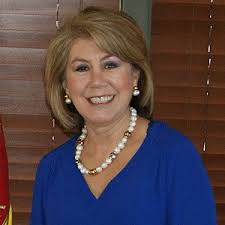      Dra. Martha Lucía Olano Magistrada Líder del SIGCMAGESTIÓN DE RECURSOS 2020Gestión de Recursos Asignados:De acuerdo con lo establecido en el PLAN SECTORIAL DE DESARROLLO RAMA JUDICIAL 2019 – 2022: “JUSTICIA MODERNA CON TRANSPARENCIA Y EQUIDAD”, para el año 2020, el Sistema Integrado de Gestión y Control de la Calidad y del Medio Ambiente – SIGCMA, contó con recursos de inversión por valor de $ 2.000.000.000, distribuidos en proyectos liderados por la Unidad de Desarrollo y Análisis Estadístico; de los cuales se ejecutaron $ 1.920.511.500 discriminados de la siguiente forma:* La suma restante correspondiente a setenta y nueve millones cuatrocientos ochenta y ocho mil quinientos pesos ($ 79.488.500) obedece al valor de las ofertas presentadas por los respectivos oferentes, que fueron por debajo del recurso asignado.De acuerdo con las Estrategias, Proyectos y Prioridades de Inversión, establecidas en el PLAN SECTORIAL DE DESARROLLO RAMA JUDICIAL 2019 – 2022: “JUSTICIA MODERNA CON TRANSPARENCIA Y EQUIDAD” se lograron los siguientes resultados:ESTRATEGIA RECERTIFICAR Y MANTENER EL SIGCMAEsta estrategia tiene como objetivo mantener, mejorar y ampliar el Sistema Integrado de Gestión y Control de la Calidad y del Medio Ambiente SIGCMA, a través de la realización de las actividades tendientes a mantener la certificación por parte de un ente certificador externo, dando cumplimiento a los requisitos de las Estructuras de Alto Nivel: Normas NTC ISO 9001:2015, NTC ISO 14001:2015, sustentado en el esquema de la Norma NTC ISO 19001:2018, de conformidad con lo establecido en los Acuerdos -PSAA14-10160 y 10161 de 2014, bajo el entendido de que el servicio de administrar justicia es un eje fundamental en el Estado Social de Derecho que pregona la Constitución Política de Colombia.En virtud de ello, el Consejo Superior de la Judicatura ha reconocido los beneficios que trae consigo la implementación, mantenimiento y ampliación de un Sistema Integrado de Gestión, Control de Calidad y Medio Ambiente en las dependencias administrativas, así como en los despachos judiciales de todo el país, de las diferentes especialidades, a fin de garantizar la satisfacción del cliente (partes interesadas internas y externas) bajo un pensamiento basado en riesgos, un sistema basado en procesos que introduce el concepto de mejora continua para estimular su eficacia. En este contexto, es importante tener presente que desde el año 2005 el Consejo Superior de la Judicatura tomó la decisión de iniciar el proceso de implementación, con fines de certificación del SIGCMA en la Rama Judicial, comenzando con la certificación de catorce (14) dependencias administrativas y a la fecha registra un aumento del 7057% frente al año 2005, pasando de 14 a 1002 dependencias administrativas y judiciales de diferentes especialidades debidamente certificadas en la norma técnica NTC ISO 9001:2015, siendo pioneros la parte administrativa, esto es, el Consejo Superior de la Judicatura y sus Unidades Misionales, los Consejos Seccionales de la Judicatura, la Dirección Ejecutiva de Administración Judicial y sus Direcciones Seccionales de Administración de Justicia, tal y como se muestra en la siguiente gráfica:Fuente: Consejo Superior de la Judicatura – Unidad de Desarrollo y Análisis Estadístico/SIGCMA 2020.De las 1002 dependencias certificadas en la norma NTC ISO 9001: 2015, el 63% corresponden a la Jurisdicción Ordinaria, es decir, 633 dependencias judiciales, incluidas la Sala de Casación Civil y la Sala de Casación Laboral de la Corte Suprema de Justicia; el 30% son de la Jurisdicción de lo Contencioso Administrativo con 302 dependencias judiciales  incluidas la Presidencia, Sección Primera, Sección Cuarta, Sección Quinta y la Sala de Consulta y Servicio Civil del Consejo de Estado y por último, el 7% corresponde a la parte administrativa de la Rama Judicial con una cobertura de la totalidad de sus dependencias debidamente certificadas.En el mismo contexto, es necesario especificar que para el año 2020, se logró la certificación y por ende la ampliación de todas las dependencias judiciales del tribunal y juzgados de lo Contencioso Administrativo del Distrito Judicial Administrativo de La Guajira.Acorde con lo anterior, las sedes certificadas como se explicó, están distribuidas de la siguiente forma:Fuente: Consejo Superior de la Judicatura – Unidad de Desarrollo y Análisis Estadístico/SIGCMA 2020.Dependencias judiciales certificadas Norma NTC ISO 9001/2015 Jurisdicción Ordinaria:De las 633 dependencias certificadas en la norma NTC ISO 9001:2015, se tiene que el 87% (533) corresponde a despachos judiciales - Juzgados, el 9% (55) les concierne a los tribunales superiores y el 4% a la Corte Suprema de Justicia, como se muestra en el siguiente gráfico:Fuente: Consejo Superior de la Judicatura – Unidad de Desarrollo y Análisis Estadístico/SIGCMA 2020.Ahora bien, de las dependencias judiciales certificadas en la Jurisdicción Ordinaria, la especialidad penal es la que registra el mayor número de dependencias judiciales certificadas en la norma NTC ISO 9001:2015, con un porcentaje del 66%, seguida de la civil con 19%, demostrando el compromiso de los servidores judiciales en los procesos de sensibilización, capacitación, y formación en modelos de gestión con el fin de implementar y mantener el SIGCMA, como se evidencia en el siguiente gráfico:Fuente: Consejo Superior de la Judicatura – Unidad de Desarrollo y Análisis Estadístico/SIGCMA 2020.Desagregando las especialidades de la Jurisdicción Ordinaria a nivel nacional, los juzgados penales municipales registran el mayor número de despachos judiciales certificados con un 36%, seguido de los juzgados penales del circuito con 18%, luego los tribunales superiores con un 9% y seguido se encuentran los juzgados civiles municipales con un 8%, como se presenta en el siguiente gráfico:Fuente: Consejo Superior de la Judicatura – Unidad de Desarrollo y Análisis Estadístico/SIGCMA 2020.Dependencias judiciales certificadas Norma NTC ISO 9001/2015 Jurisdicción de lo Contencioso AdministrativoDe las 302 dependencias judiciales certificadas en la norma NTC ISO 9001:2015 en la Jurisdicción de lo Contencioso Administrativo, 186 corresponden a los juzgados administrativos, 74 a los tribunales y 42 al Consejo de Estado, como se muestra en el siguiente gráfico:Fuente: Consejo Superior de la Judicatura – Unidad de Desarrollo y Análisis Estadístico/SIGCMA 2020.Se destaca la certificación de las dependencias de la Presidencia, Sección Primera, Sección Cuarta y Sección Quinta de la Sala de lo Contencioso Administrativo y la Sala de Consulta y Servicio Civil del Consejo de Estado, donde se demuestra el compromiso de la Corporación en mejorar continuamente la prestación del servicio de justicia a los ciudadanos.Es importante indicar que, la certificación de los juzgados y tribunales administrativos en la norma NTC ISO 9001:2015, corresponde a la totalidad de las dependencias de esta jurisdicción que conforma el respectivo distrito administrativo, es decir, para el caso de los tribunales se certifican: El Tribunal, la Sala Plena, la Presidencia, los Despachos de Magistrados, la Secretaría, la (s) Relatorías (donde hay) y para el caso de los Juzgados se certifican: El Despacho del Juez Coordinador, Juzgados, el Centro de Servicios, la Oficina de Apoyo de los Juzgados; en ese orden ideas, el distrito administrativo del tribunal de Atlántico tiene el mayor número de dependencias certificadas, seguido de Bolívar y Córdoba. En lo que corresponde a los juzgados administrativo, la ciudad de Bogotá es el que registra la mayor cantidad de dependencias judiciales certificadas, seguido de Bucaramanga, Barranquilla y Montería, como se evidencia en los siguientes gráficos:Fuente: Consejo Superior de la Judicatura – Unidad de Desarrollo y Análisis Estadístico/SIGCMA 2020.Fuente: Consejo Superior de la Judicatura – Unidad de Desarrollo y Análisis Estadístico/SIGCMA 2020.Dependencias certificadas en la Norma NTC ISO 9001/2015 de la Administración JudicialSe ha logrado la implementación y mantenimiento del Sistema Integrado de Gestión, Control de la Calidad y el Medio Ambiente en la totalidad de la administración judicial en la norma técnica NTC ISO 9001:2015, la certificación en Norma Técnica NTC 6256:2018 y la Guía Técnica de Calidad GTC 286: 2018 de la Rama Judicial, es decir en el Consejo Superior de la Judicatura y sus Unidades Misionales, los Consejos Seccionales de la Judicatura, la Dirección Ejecutiva de Administración Judicial y sus Unidades Misionales, las Direcciones Seccionales de Administración Judicial y las Coordinaciones Administrativas, como se puede evidenciar en el siguiente gráfico:Fuente: Consejo Superior de la Judicatura – Unidad de Desarrollo y Análisis Estadístico/SIGCMA 2020.Se debe tener presente que en la vigencia 2020, se logró tener certificadas 1002 dependencias administrativas y judiciales, de las cuales 1002 están certificadas en la norma NTC ISO 9001:2015; 5 sedes judiciales se encuentran certificadas en la Norma NTC ISO 14001:2015, 67 dependencias en la norma NTC 6256:2018 y la Guía Técnica de Calidad GTC 286: 2018 de la Rama Judicial, como se muestra a continuación:Fuente: Consejo Superior de la Judicatura – Unidad de Desarrollo y Análisis Estadístico/SIGCMA 2020.Entrega de certificaciones de calidad, medio ambiente y certificados diplomados HSEQ ciclo 2019, SIGCMAEl día 27 de agosto del 2020, se llevó a cabo la entrega de certificaciones de Calidad, Medio Ambiente y de los certificados de los diplomados en HSEQ ciclo 2019 SIGCMA, en el Palacio de Justicia “Alfonso Reyes Echandía” con todos los protocolos de bioseguridad, presidida por la Presidenta del Consejo Superior de la Judicatura, Dra. Diana Alexandra Remolina Botía, por la Magistrada Líder del SIGCMA Dra. Martha Lucía Olano de Noguera,  y dirigido por el Coordinador Nacional del SIGCMA Dr. William Espinosa Santamaría, donde además contó con la participación del Dr. José Mauricio Cuesta Gómez, Director Ejecutivo de Administración Judicial, Director Ejecutivo  del ICONTEC, el Dr. Roberto Enrique Montoya Villa y el Director Técnico del Icontec, Dr. Juan Sebastián Salazar entre otros.El propósito fundamental del evento consistió, en la entrega de los certificados de calidad a las sedes implementadas y despachos judiciales certificados que dieron cumplimiento a la norma ISO 9001:2015 y donde el ICONTEC otorgó y entregó los certificados a las sedes que con arduo trabajo lograron implementar buenas prácticas en el marco de la eficacia, la eficiencia y efectividad, brindando una mejor prestación en el servicio de Administración de Justicia.Entre las sedes certificadas en esa vigencia, se encontraron: Tribunal de lo Contencioso Administrativo del César: Sala Plena, Presidencia, Despachos de Magistrados, Secretaría General, Juzgados Administrativos de Valledupar. Centro de Servicios Administrativos y Oficina de Apoyo de los Juzgados:Tribunal Superior del Distrito Judicial de Cali: Sala Civil Especializada en Restitución de Tierras: Sala Plena, Presidencia, Despachos de Magistrados, Secretaría General del Tribunal, Juzgados Civiles del Circuito Especializados en Restitución de Tierras de Cali, Mocoa, Pasto, Pereira y Popayán;Juzgados de Ejecución Civil Municipal y Oficina de Apoyo de Bogotá;Juzgados Civiles de Ejecución de Sentencias y su Centro de Servicios de Cali;Juzgados y Centro de Servicios del Sistema de Responsabilidad Penal para Adolescentes de MonteríaJuzgados de Ejecución de Penas y Medidas de Seguridad y Centro de Servicios Administrativos de Bogotá;Tribunal de lo Contencioso Administrativo de Córdoba; Sala Plena, Presidencia, Despachos de Magistrados, Secretaría General, Juzgados Administrativos de Montería, Centro de Servicios y Oficina de Apoyo de los Juzgados;Juzgados Administrativos y Oficina de Apoyo de los Juzgados Administrativos de Bogotá;Tribunal Superior de Villavicencio: Sala Plena, Presidencia, Despachos de Magistrados y Secretaría General.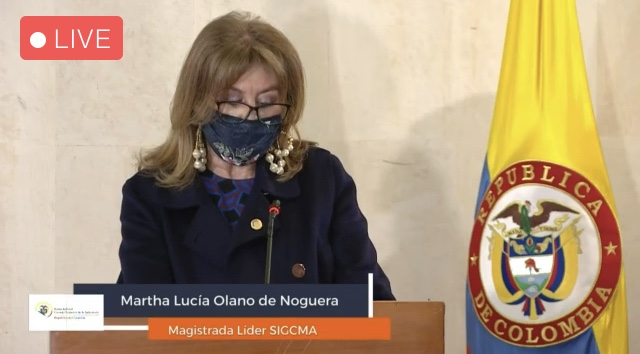 Fuente: Consejo Superior de la Judicatura – Unidad de Desarrollo y Análisis Estadístico/SIGCMA 2020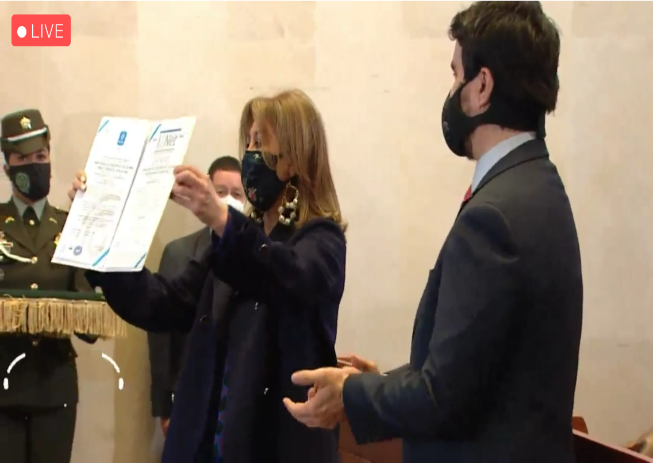 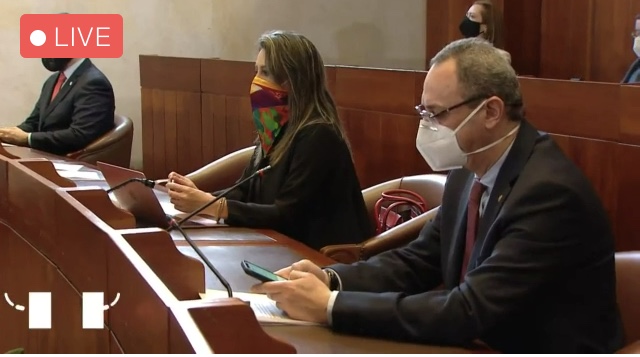 Fuente: Consejo Superior de la Judicatura – Unidad de Desarrollo y Análisis Estadístico/SIGCMA 2020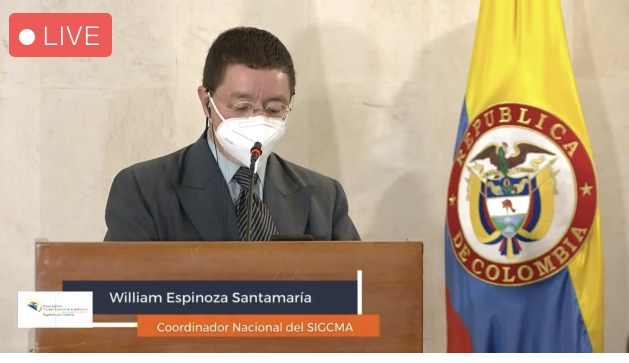 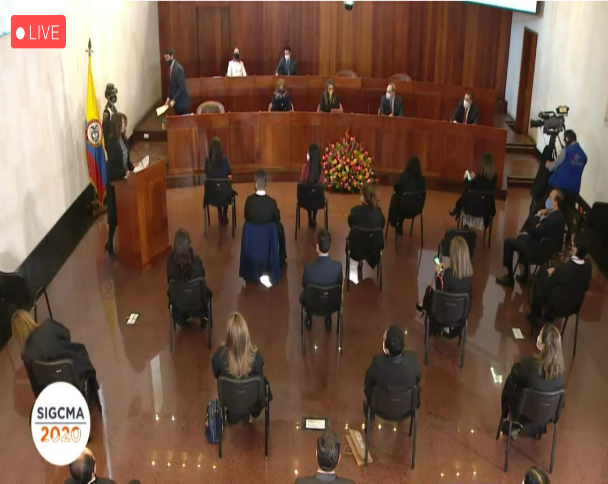 Fuente: Consejo Superior de la Judicatura – Unidad de Desarrollo y Análisis Estadístico/SIGCMA 2020ESTRATEGIA: IMPLEMENTAR LA NORMA TÉCNICA DE CALIDAD NTC 6256 Y GUÍA TÉCNICA DE CALIDAD GTC 286Esta estrategia tiene como objetivo implementar la Norma Técnica de Calidad NTC 6256:2018 y la Guía Técnica de Calidad GTC 286:2018, en el nivel central, en los Consejos Seccionales de la Judicatura, Direcciones Seccionales de Administración Judicial y en los despachos judiciales que voluntariamente adopten la norma, articuladas a las Estructuras de Alto Nivel. El proceso se realizó de forma escalonada, pero con fines de certificación, desarrollando las actividades que se describen a continuación:Capacitación y Formación para la Actualización de la Caracterización, Procesos e Instrumentos del SIGCMA en la Norma NTC 6256:2018 y la GTC 286:2018.El proceso de capacitación y formación para la actualización del manual de calidad, la elaboración del plan de acción, la caracterización, procesos, procedimientos, mapas de riesgos, matriz de indicadores, el sistema de mejora continua, en procura de lograr la implementación de la norma citada, se realizaron las siguientes actividades:Fuente: Consejo Superior de la Judicatura – Unidad de Desarrollo y Análisis Estadístico/SIGCMA 2020Como se puede evidenciar, el proceso se realizó mediante la herramienta TEAMs, con la participación de los servidores judiciales: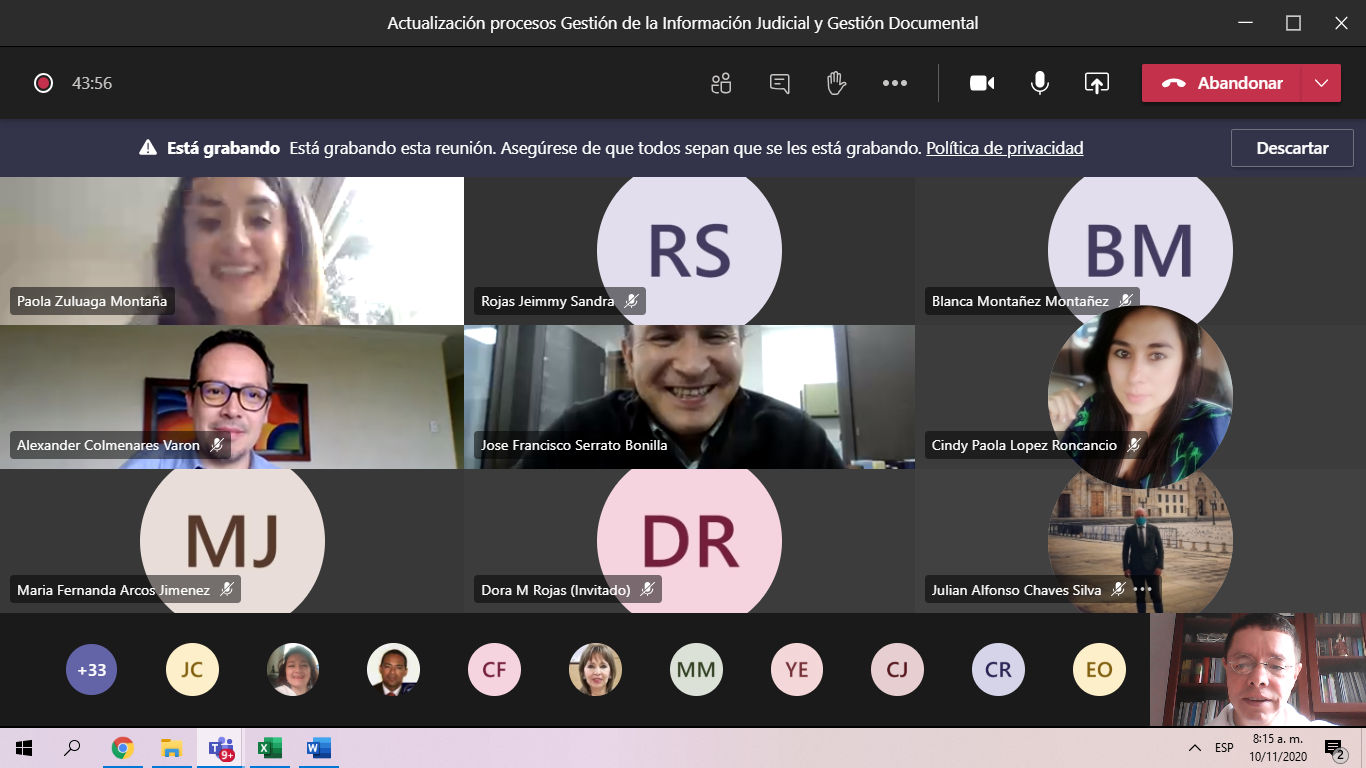 Fuente: Consejo Superior de la Judicatura – Unidad de Desarrollo y Análisis Estadístico/SIGCMA 2020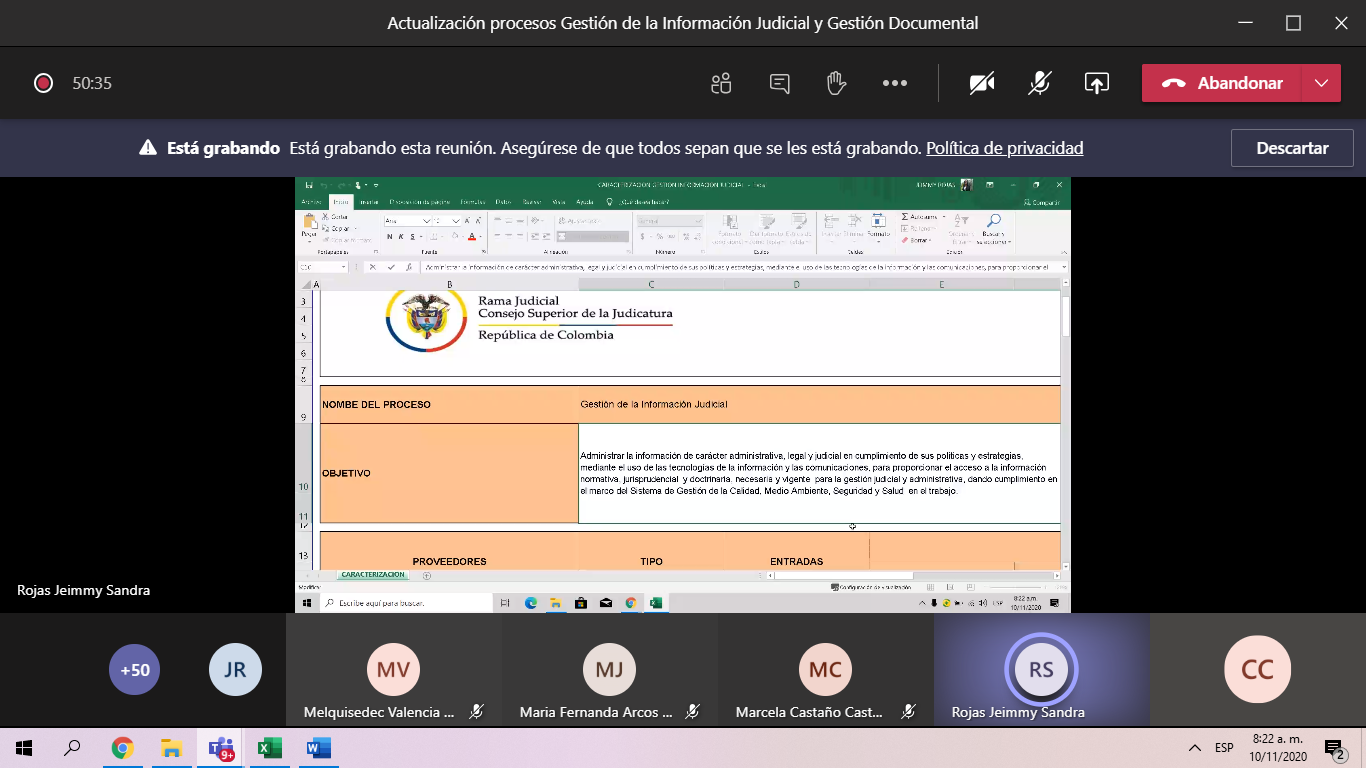 Fuente: Consejo Superior de la Judicatura – Unidad de Desarrollo y Análisis Estadístico/SIGCMA 2020Fuente: Consejo Superior de la Judicatura – Unidad de Desarrollo y Análisis Estadístico/SIGCMA 2020Formación en modelos de gestión y estructuras de alto nivel para la implementación de la Norma NTC 6256:2018 y la GTC 286:2018Con el fin de lograr el objetivo propuesto en esta estrategia, se realizaron diez (10) sesiones, en las cuales contamos con una participación de 700 servidores judiciales y de esta forma se logró una ejecución del 100% de las actividades programadas, como se muestra en el siguiente gráfico:Fuente: Consejo Superior de la Judicatura – Unidad de Desarrollo y Análisis Estadístico/SIGCMA 2020Conversatorios en comunicación para el LiderazgoEl acto de instalación del evento “CONVERSATORIO EN COMUNICACIÓN PARA EL LIDERAZGO" MODELOS Y ESTRUCTURAS DE COMUNICACIÓN IMPECABLE PARA PROFESIONALES DE ALTA EXPERTISE Y EXCELENCIA TÉCNICA", fue presidido por la Dra. Martha Lucía Olano de Noguera Magistrada Líder del SIGCMA y el conferencista Dr. Jorge Martínez Lubiano, premiado como uno de los Jóvenes Líderes de las Américas en 2016,  por el Presidente Barack Obama y el Departamento de Estado de los EEUU, y nombrado como uno de los 100 Jóvenes Líderes de Chile por El Mercurio 2016 y la Revista Sábado: -Global Shaper y Vice-Curator Santiago del World Economic Forum, Speaker Coach, al cual se le agradeció por compartir sus conocimientos y experiencias con la Rama Judicial para fortalecer las competencias de nuestros servidores judiciales.En este contexto, se aunaron esfuerzos para formar en competencias, habilidades y conocimientos de los servidores judiciales logrando el balance entre el desarrollo profesional, el bienestar integral, para fortalecer continuamente las competencias y el liderazgo del talento humano de la organización, con la realización de sesiones; en las cuales contamos con una participación de 500 personas para una ejecución del 100%. Fuente: Consejo Superior de la Judicatura – Unidad de Desarrollo y Análisis Estadístico/SIGCMA 2020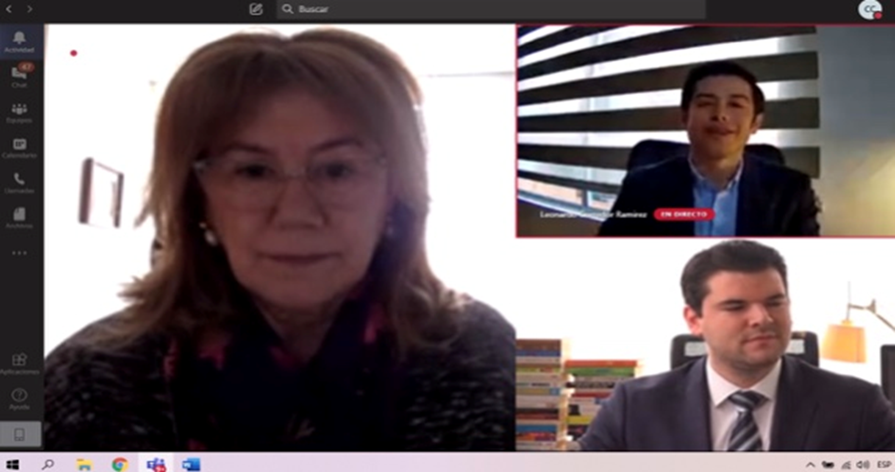 Fuente: Consejo Superior de la Judicatura – Unidad de Desarrollo y Análisis Estadístico/SIGCMA 2020Actualización del Contexto InstitucionalSe realizaron diferentes sesiones de trabajo con las dependencias administrativas y judiciales certificadas, en busca de actualizar la plataforma estratégica y los documentos del sistema en torno a los requisitos normativos. En consecuencia, se efectuaron siete (7) sesiones, en las cuales se contó con una participación de 900 servidores judiciales para una ejecución del 100% de las actividades programadas.Fuente: Consejo Superior de la Judicatura – Unidad de Desarrollo y Análisis Estadístico/SIGCMA 2020Capacitación de la Norma Técnica de la Rama Judicial NTC: 6256 y GTC:286Se trabajó en el proceso de capacitación de la Norma Técnica de Calidad NTC 6256:2018 y Guía Técnica de Calidad GTC 286:2018, se efectuaron veinte (20) sesiones en las cuales participaron 800 servidores judiciales, para una ejecución del 100% de las actividades programadas.Fuente: Consejo Superior de la Judicatura – Unidad de Desarrollo y Análisis Estadístico/SIGCMA 2020Mesas de trabajo para la actualización de documentosPara el logro de la estrategia de realizaron veintiún (21) sesiones en las cuales participaron 900 servidores judiciales.Fuente: Consejo Superior de la Judicatura – Unidad de Desarrollo y Análisis Estadístico/SIGCMA 2020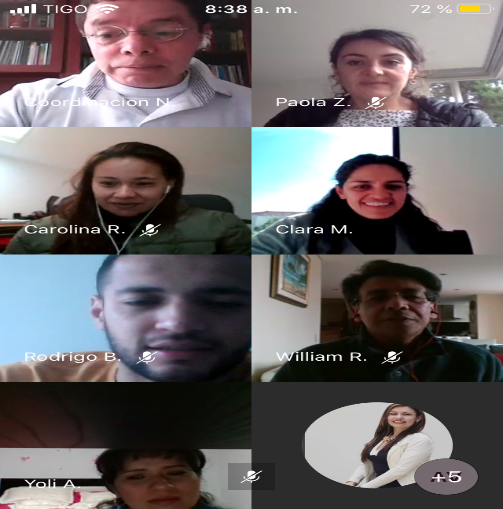 Fuente: Consejo Superior de la Judicatura – Unidad de Desarrollo y Análisis Estadístico/SIGCMA 2020Elaboración e implementación del Plan de AcciónComo resultado de las auditorías internas y externas, se vio la necesidad de mejorar el instrumento del Plan de Acción, cuyo objetivo es contar con una herramienta de planeación que inicie desde el análisis del contexto, mediante el uso de matrices DOFA y FODA, siendo necesario realizar varias sesiones de trabajo por procesos a nivel nacional para el diligenciamiento del instrumento, socialización y mejora del mismo.Lo anterior, en razón a que el plan de acción es una herramienta fundamental en los procesos de planificación, que se articula con el contexto de la organización para establecer estrategias eficientes que permiten el seguimiento y cumplimiento de las metas planteadas conforme al Plan Sectorial de Desarrollo 2019-2022. En este contexto se realizaron cinco (5) sesiones con una participación de 700 servidores judiciales.Fuente: Consejo Superior de la Judicatura – Unidad de Desarrollo y Análisis Estadístico/SIGCMA 2020Implementación y Actualización Matriz de Riesgos 5*5 SIGCMAEn aras de avanzar hacia el enfoque sistémico integral de la Rama Judicial, por medio de la armonización y esfuerzos de la Coordinación Nacional del SIGCMA, se llevó acabo la formación para la actualización y socialización de la matriz de riesgos 5*5, con la realización de cuatro (4) sesiones en las cuales participaron 350 servidores judiciales.Fuente: Consejo Superior de la Judicatura – Unidad de Desarrollo y Análisis Estadístico/SIGCMA 2020Socialización Herramienta Informe para la Alta DirecciónSe construyó la herramienta para estandarizar el informe de la Alta Dirección conforme a los requisitos normativos, insumo importante para la toma de decisiones y de esta forma garantizar la mejora continua para la entidad. Se realizó una (1) sesión, con la participación de 360 servidores judiciales.Fuente: Consejo Superior de la Judicatura – Unidad de Desarrollo y Análisis Estadístico/SIGCMA 2020ACTUALIZACIÓN Y FORMACIÓN EN ESTRUCTURAS DE ALTO NIVEL, LA NORMA Y LA GUÍA TÉCNICA DE CALIDAD DE LA RAMA JUDICIAL PARA LOS SERVIDORES JUDICIALESEsta estrategia tiene como fin incentivar, fomentar y lograr la interiorización y concientización de las normas de calidad en el nivel central, en los Consejos Seccionales de la Judicatura, las Direcciones Seccionales de Administración Judicial y en los Despachos Judiciales de la Rama Judicial, a fin de contar con servidores judiciales actualizados, formados y debidamente certificados. Se realizaron los siguientes procesos de formación:Diplomado Virtual de 136 horas, para la formación de auditores internos HSEQ dirigido a una población aproximada de 400 Servidores Judiciales4.1.1. Estructura CurricularLa estructura curricular desarrollada para este proceso de formación fue la siguiente:Fuente: Consejo Superior de la Judicatura – Unidad de Desarrollo y Análisis Estadístico/SIGCMA 20204.1.2. ParticipantesEn este diplomado, se inscribieron un total de 416 servidores judiciales de los cuales, el 61% fueron de la Jurisdicción Ordinaria, el 25% de la Jurisdicción de lo Contencioso Administrativo y el 13% a las dependencias de la parte administrativa judicial, como se describe a continuación:Fuente: Consejo Superior de la Judicatura – Unidad de Desarrollo y Análisis Estadístico/SIGCMA 20204.1.2.1. Participantes de la Jurisdicción OrdinariaEn la Jurisdicción Ordinaria, el distrito judicial que más participantes inscribió correspondió a Cali con 100 participantes, seguido de Cartagena con 54 y Bogotá 53. Los distritos de San Andrés, Barranquilla y Antioquia registraron 30, 16 y 2 respectivamente, como se muestra en el siguiente gráfico:Es importante indicar que en el Distrito Judicial de Cali, se capacitaron servidores judiciales de diferentes especialidades tales como la penal, civil ejecución de sentencias y restitución de tierras.Fuente: Consejo Superior de la Judicatura – Unidad de Desarrollo y Análisis Estadístico/SIGCMA 20204.1.2.2. Participantes de la Jurisdicción de lo Contencioso AdministrativoEn esta jurisdicción, el distrito administrativo del que más participantes realizaron el diplomado fue Cundinamarca con 42%, le sigue Santander con 29%, Atlántico y Guajira con un 14%, como se muestra en la siguiente gráfica:Fuente: Consejo Superior de la Judicatura – Unidad de Desarrollo y Análisis Estadístico/SIGCMA 20204.1.2.3. Participantes de las Dependencias AdministrativasEn lo que concierne a las dependencias administrativas del Consejo Superior de la Judicatura y sus unidades misionales, los Consejos Seccionales de la Judicatura, la Dirección Ejecutiva de Administración Judicial y sus unidades misionales, las Direcciones Seccionales de Administración Judicial y las Coordinaciones Administrativas, se capacitaron a 55 participantes, de los cuales, el 29% fueron de la DEAJ, seguido con un 18% el Consejo Seccional de la Judicatura de Nariño, el 13% corresponde a los Consejos Seccionales de la Judicatura de Caquetá, Cauca y La Guajira y el 4% a las Unidades de la UDAE, CENDOJ y la Unidad de Administración de la Carrera Judicial.Fuente: Consejo Superior de la Judicatura – Unidad de Desarrollo y Análisis Estadístico/SIGCMA 2020Diplomado Programa de Formación Virtual de 136 horas en la norma NTC 6256:2018 y la Guía Técnica de Calidad GTC 286:2018 de la Rama Judicial, Dirigido a una Población total de 50 Servidores JudicialesEstructura CurricularLa estructura curricular desarrollada para este proceso de formación fue la siguiente:Fuente: Consejo Superior de la Judicatura – Unidad de Desarrollo y Análisis Estadístico/SIGCMA 2020Participantes El Consejo Superior de la Judicatura comprometido en el proceso de implementación de la NTC 6256:2018 y la Guía Técnica de Calidad GTC 286:2018, a través del ICONTEC, brindó la capacitación en 56 servidores judiciales de la parte administrativa.En ese orden de ideas, el 80% de los cupos asignados fueron destinados a los Consejos Seccionales de la Judicatura y las Direcciones Seccionales de Administración Judicial, el 11% a la Dirección Ejecutiva de Administración Judicial y el 9% a las Unidades Misionales del Consejo Superior de la Judicatura, teniendo en cuenta que fueron las Dependencias que se presentaron a certificación en la norma NTC 6256:2018 en la vigencia 2020.Fuente: Consejo Superior de la Judicatura – Unidad de Desarrollo y Análisis Estadístico/SIGCMA 2020Formación Virtual de Auditores Internos en Sistema de Gestión Ambiental: Para la implementación del Sistema de Gestión Ambiental basados en la Norma NTC ISO 14001:2015, articulado con la Norma Técnica de Calidad NTC 6256: 2018 y Guía Técnica de Calidad GTC 286: 2018 de la Rama JudicialEstructura CurricularLa estructura curricular desarrollada para este proceso de formación fue la siguiente:Fuente: Consejo Superior de la Judicatura – Unidad de Desarrollo y Análisis Estadístico/SIGCMA 2020ParticipantesEl diplomado lo realizaron 111 servidores judiciales, un 48% de los participantes correspondió a las dependencias que conforman el Consejo Superior de la Judicatura, el 34% a la Jurisdicción Ordinaria, incluidas las Salas de Casación Civil y Laboral de la Corte Suprema de Justicia y algunos juzgados de diferentes especialidades, el 16% a la Jurisdicción de lo Contencioso Administrativo, abarcando al Consejo de Estado y juzgados administrativos. Por último, en un 2% a la Jurisdicción Constitucional, como se muestra en el siguiente gráfico.Fuente: Consejo Superior de la Judicatura – Unidad de Desarrollo y Análisis Estadístico/SIGCMA 2020En lo que corresponde al Consejo Superior de la Judicatura, se desagrega por dependencias el número de participantes que realizó el diplomado, teniendo la Dirección Ejecutiva de Administración Judicial el 47% de los cupos, por ser la entidad encargada de ejecutar las políticas que imparte la Corporación.Fuente: Consejo Superior de la Judicatura – Unidad de Desarrollo y Análisis Estadístico/SIGCMA 2020DISEÑAR E IMPLEMENTAR LA PLATAFORMA ESTRATÉGICA DEL SISTEMA DE GESTIÓN AMBIENTALLa estrategia tiene como propósito el diseño de la Plataforma Estratégica del Sistema de Gestión Ambiental en el marco de lo establecido en la Norma NTC ISO 14001:2015, articulada a las normas ISO y por consiguiente a la Norma Técnica de Calidad NTC 6256:2018 y Guía Técnica de Calidad GTC 286:2018 en las sedes donde se haya certificado el Sistema de Gestión Ambiental y generar los procesos de conciencia ambiental en las sedes en las que se vayan creando las condiciones de posible certificación ambiental, dadas las características que exige la norma para procesos de certificación de los sistemas de gestión ambiental.Acorde con lo anterior en el componente ambiental durante el año 2020, adicional a los procesos de sensibilización, capacitación y formación relacionados anteriormente, se llevaron a cabo 34 sesiones de sensibilización en temas ambientales, tanto de forma presencial como virtual, donde participaron un total de 845 participantes, entre servidores judiciales y contratistas de las diferentes sedes a nivel central y seccional, distribuidas como se muestra en la siguiente gráfica. Fuente: Consejo Superior de la Judicatura – Unidad de Desarrollo y Análisis Estadístico/SIGCMA 2020Durante el 2020 se profundizó en tres (3) temas específicamente: el manejo de residuos, los requisitos ambientales para contratistas y proveedores y en las sesiones de inducción y reinducción. Temas seleccionados por su importancia en el ciclo de vida de los bienes y servicios y por el impacto que estas actividades generan al medio ambiente. En este contexto, algunas de las actividades realizadas fueron las que se describen a continuación:Manejo de recursos, manejo de residuos, código de coloresSensibilización de ahorro y uso eficiente de los recursos agua y energíaTuvo como objetivo sensibilizar en torno al ahorro y uso eficiente de agua y energía. Esta sensibilización se desarrolló con el apoyo de la Empresa de Acueducto y Alcantarillado y la empresa Enel Condensa. Se socializó a los servidores de la Dirección Ejecutiva de Administración Judicial sobre las prácticas ambientales para un buen manejo de los recursos, así como alternativas tecnológicas para minimizar consumos. 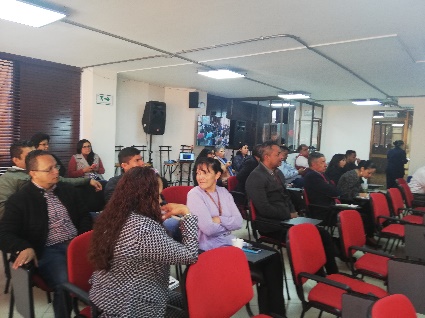 Fuente: Consejo Superior de la Judicatura – Unidad de Desarrollo y Análisis Estadístico/SIGCMA 2020Manejo de residuosCon base al Plan de Gestión Integral de Residuos de la Rama Judicial, a los requisitos normativos existentes y a los cambios generados por la pandemia, se efectuaron 11 sesiones de sensibilización, en donde se instruyó a los servidores judiciales, personal de mantenimiento y servicios generales, sobre los tipos de residuos que se generan en las sedes, la forma adecuada de realizar la clasificación en la fuente y de efectuar su almacenamiento, la entrega a gestores o empresas autorizadas para el manejo y los tipos de aprovechamiento y disposición final aplicables para cada tipo de residuo.  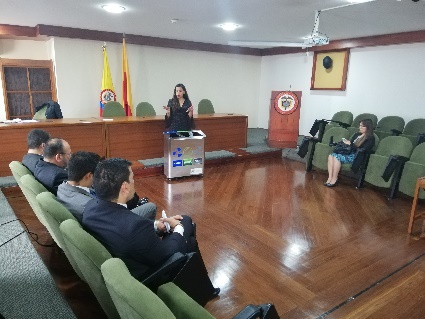 Fuente: Consejo Superior de la Judicatura – Unidad de Desarrollo y Análisis Estadístico/SIGCMA 2020Código de colores De acuerdo con el nuevo lineamiento expedido por el Gobierno Nacional, mediante la Resolución 2184 de 21019, en donde se estandariza el código de colores a nivel nacional, para la clasificación de residuos en negro, verde y blanco, se instruyó a los servidores judiciales, personal de mantenimiento y servicios generales, sobre esta nueva codificación y cómo debían separar los residuos de acuerdo con su color y con los puntos ecológicos con los que cuenta cada sede. 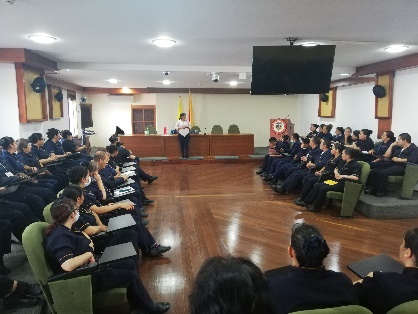 Fuente: Consejo Superior de la Judicatura – Unidad de Desarrollo y Análisis Estadístico/SIGCMA 2020Proceso de Inducción y Reinducción a Servidores Judiciales en el SIGCMA: Componente del Sistema de Gestión AmbientalSe llevaron a cabo cuatro (4) sesiones de trabajo con el fin de realizar procesos de inducción y reinducción de los servidores judiciales, en el que se dio a conocer el Plan de Gestión Ambiental de la Rama Judicial, establecido mediante el Acuerdo PSAA14–10160, así como el Sistema de Gestión Ambiental adoptado por la Rama Judicial, bajo los estándares de la Norma Técnica NTC ISO 14001:2015 y acorde con la Norma NTC 6256:2018 y la GTC 286:2018. 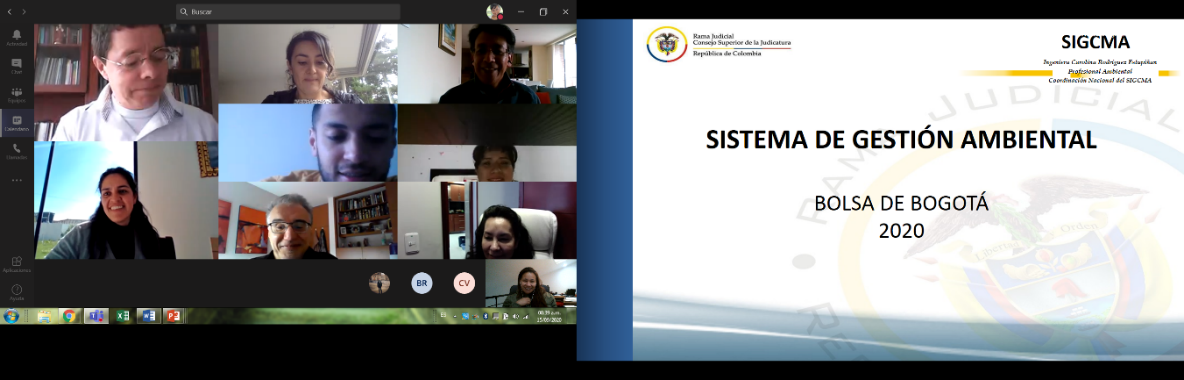 Fuente: Consejo Superior de la Judicatura – Unidad de Desarrollo y Análisis Estadístico/SIGCMA 2020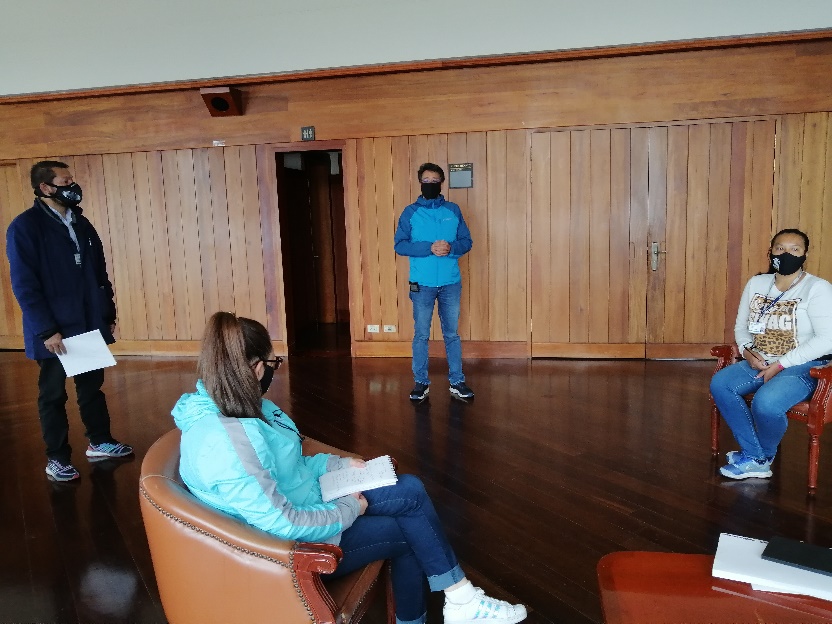 Inducción a personal Centro Administrativo del Palacio   Fuente: Consejo Superior de la Judicatura – Unidad de Desarrollo y Análisis Estadístico/SIGCMA 2020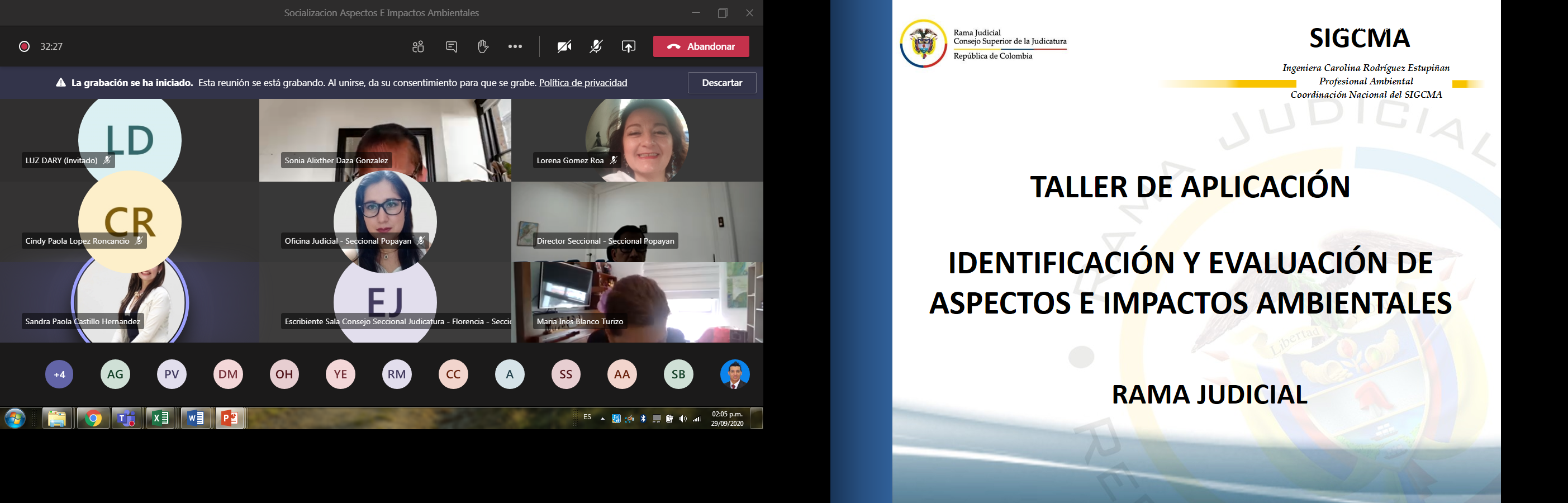 Inducción servidores, magistrados y directores de las Seccionales de Villavicencio, Cúcuta, TunjaFuente: Consejo Superior de la Judicatura – Unidad de Desarrollo y Análisis Estadístico/SIGCMA 2020Talleres Ambientales para las sedes certificadas en la Norma NTC ISO 14001:2015En cumplimiento del compromiso del Consejo Superior de la Judicatura de implementar, implantar, mantener y mejorar en todas sus dependencias, a Nivel Central y Seccional el Sistema de Gestión Ambiental y en búsqueda de la protección y preservación al medio ambiente, se efectuó una jornada de talleres ambientales para los servidores judiciales pertenecientes a las sedes certificadas del Nivel Central y Seccional Pereira, cuyo propósito fue formar a los servidores judiciales sobre la aplicación y diligenciamiento de las herramientas para realizar la identificación del contexto, la identificación de requisitos legales ambientales, la identificación de aspectos e impactos ambientales y la identificación de riesgos y oportunidades bajo la metodología ajustada a la norma NTC ISO 31000 de gestión del riesgo y a la Guía del Departamento Administrativo de la Función Pública – DAFP. Para estos talleres se tuvo una participación de 320 asistentes, entre servidores de la Seccional Pereira y de las sedes a Nivel Central. 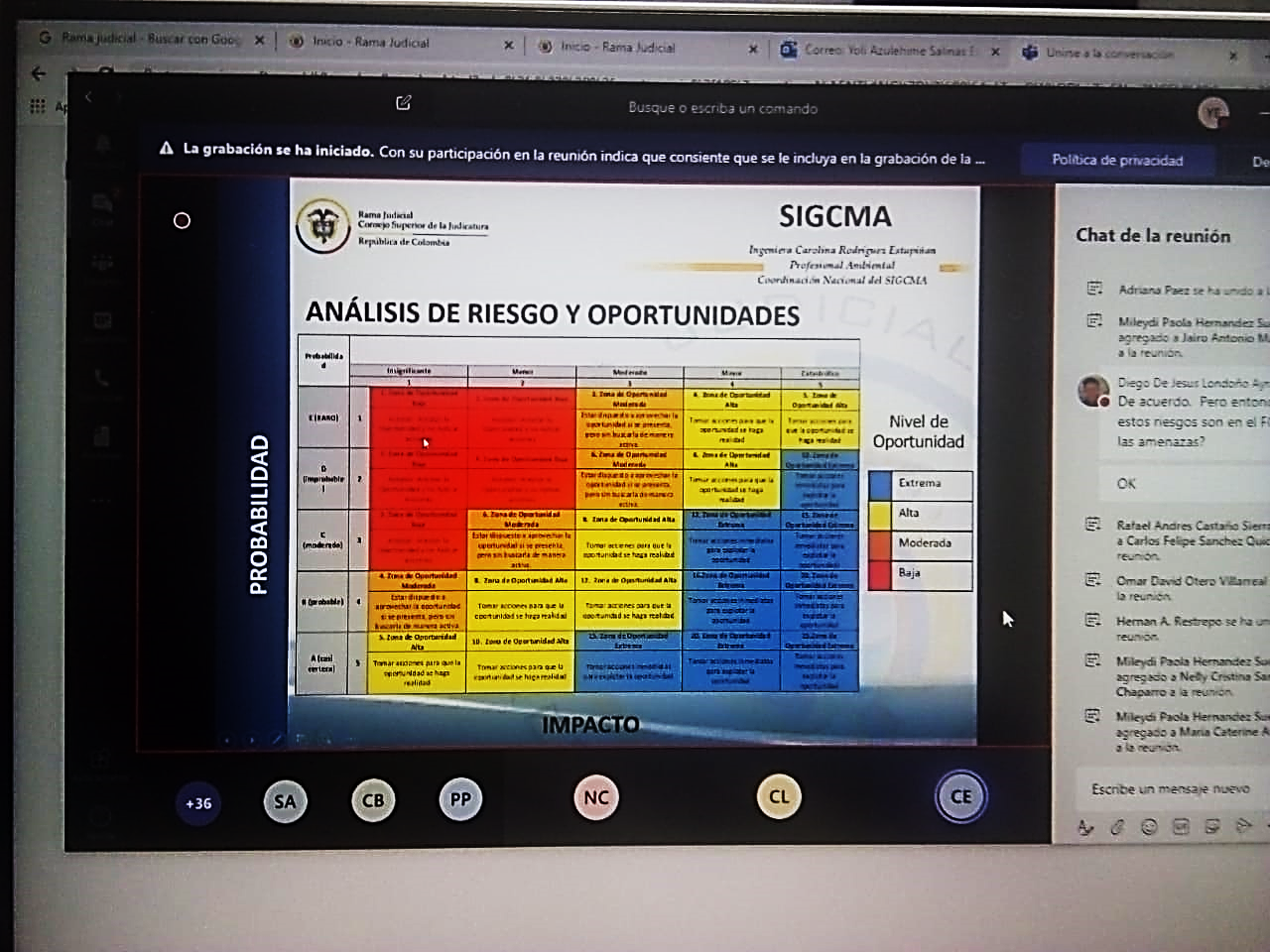 Taller contexto – Riesgos y oportunidadesFuente: Consejo Superior de la Judicatura – Unidad de Desarrollo y Análisis Estadístico/SIGCMA 2020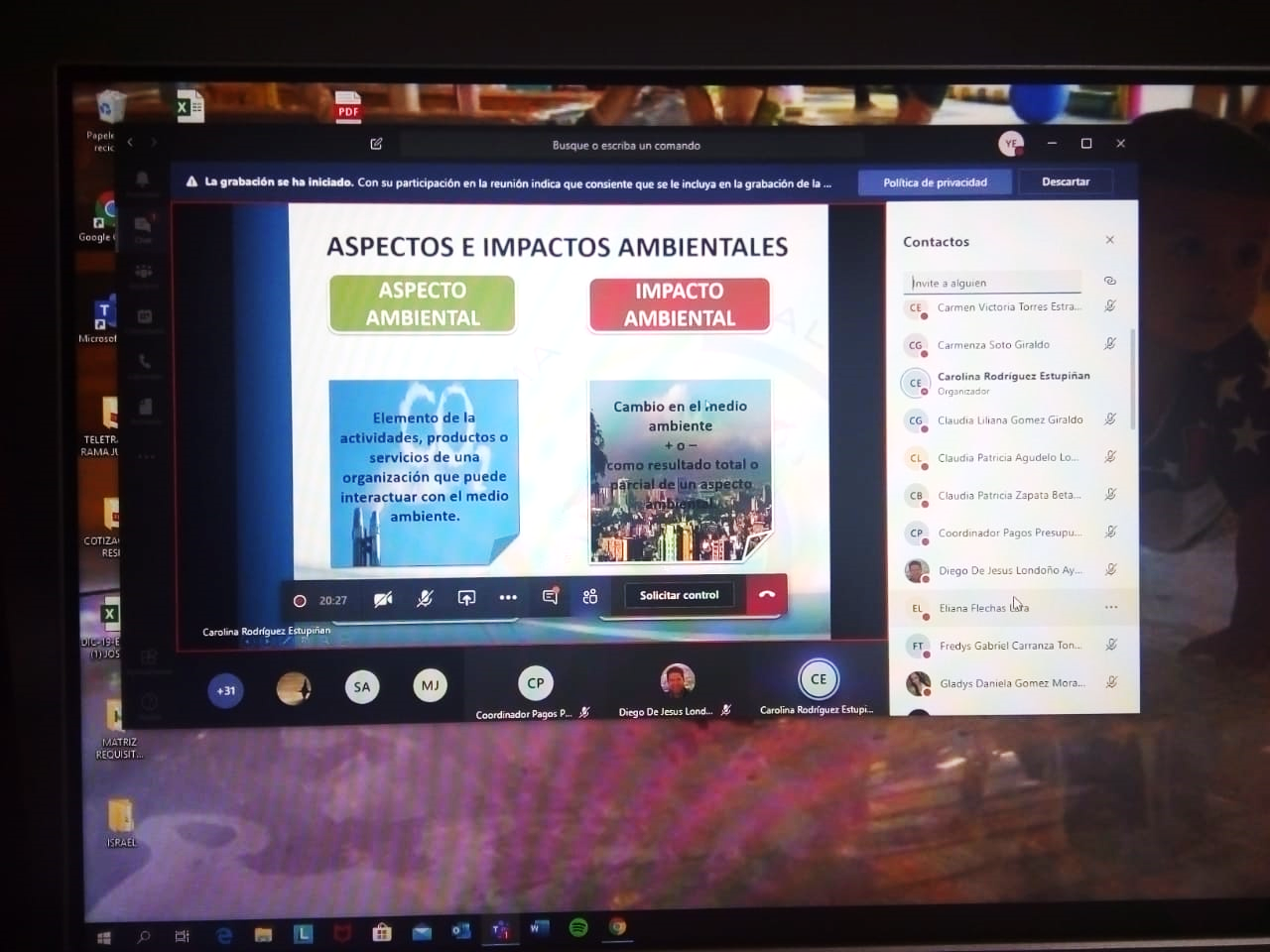 Taller identificación de aspectos e impactos ambientalesFuente: Consejo Superior de la Judicatura – Unidad de Desarrollo y Análisis Estadístico/SIGCMA 2020En conmemoración del Día Mundial del Medio Ambiente, la Unidad Administrativa de la Dirección Ejecutiva de Administración Judicial y la Coordinación Nacional del Sistema Integrado de Gestión y Control de la Calidad y del Medio Ambiente SIGCMA, celebraron la semana del medio ambiente en el mes de junio de 2020, donde se tuvo la oportunidad de conocer sobre diferentes temáticas ambientales innovadores con soluciones y alternativas de mitigación al daño ambiental que se producen a la naturaleza. Se trataron temas como la huella de carbono y el aprovechamiento de las diferentes fuentes de energía alternativas que tenemos en el país y Economía Circular, como una de las estrategias que el Gobierno Nacional ha incorporado, mediante El Plan Nacional de Desarrollo 2018 – 2022 “Pacto por Colombia, Pacto por la Equidad”, para fortalecer el modelo de desarrollo económico, ambiental y social del país, a partir de la lógica de “producir conservando y conservar produciendo”. Un tema novedoso llamado saneamiento ecológico, el cual consiste en un proceso de saneamiento natural que busca incentivar el uso racional del agua, no contaminar y regresar al suelo los nutrientes en los excrementos humanos, manejo de residuos en tiempos del COVID 19, plantas carnívoras y su importancia en la biodiversidad, un modelo de reciclaje cautivador, que además de ser unas solución integral y sostenible frente al manejo de residuos sólidos, trae beneficios sociales a las poblaciones más vulnerables. Para cerrar la semana se efectuó un taller vivencial, al cual pudieron participar pequeños y grandes, con la corporación Centro Histórico, en donde se enseñó cómo convertir los residuos en hermosas manualidades.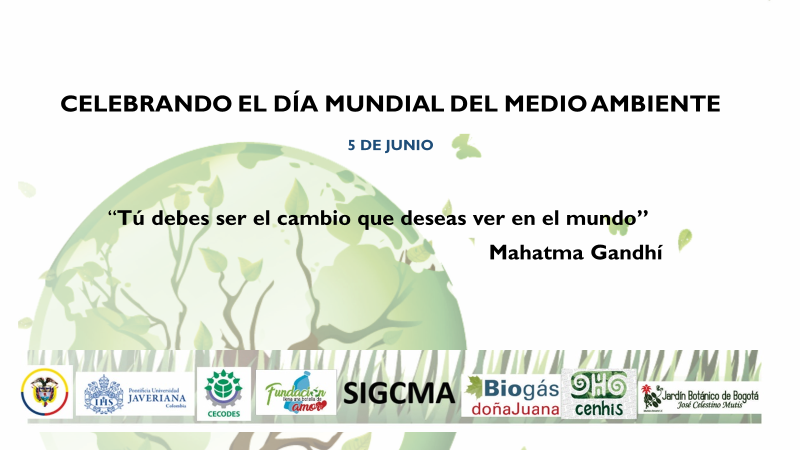    Fuente: Consejo Superior de la Judicatura – Unidad de Desarrollo y Análisis Estadístico/SIGCMA 2020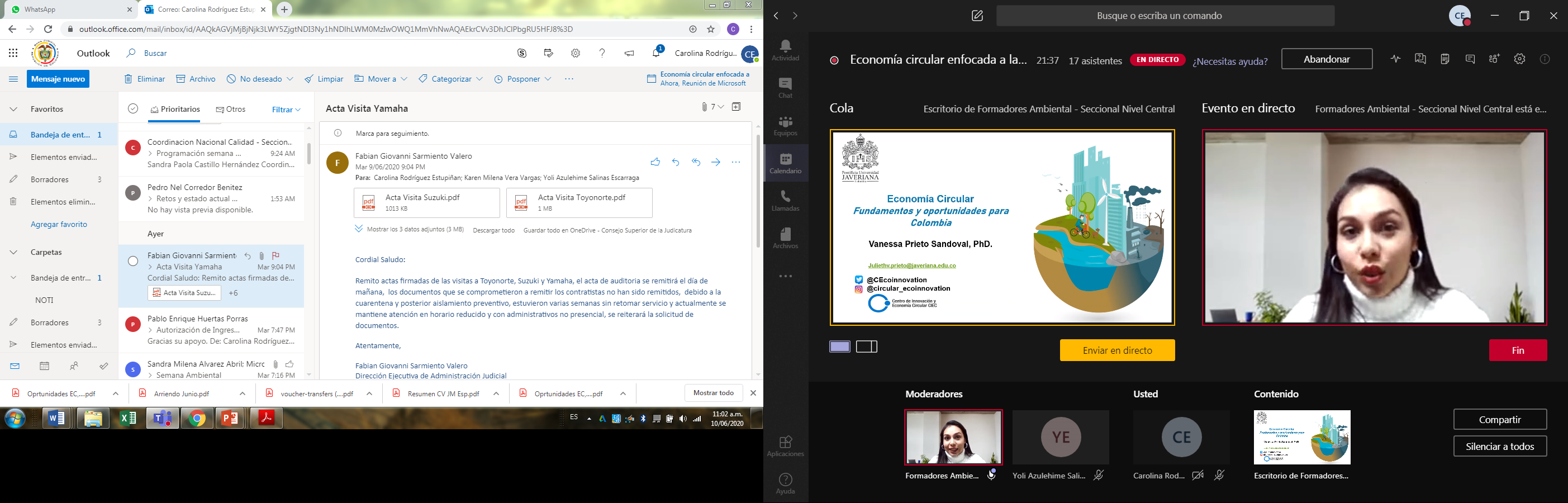 Taller Economía circularFuente: Consejo Superior de la Judicatura – Unidad de Desarrollo y Análisis Estadístico/SIGCMA 2020Como complemento de las sensibilizaciones y con apoyo de las Altas Cortes y del CENDOJ se construyeron tres piezas de comunicación las cuales fueron enviadas por correos masivos a los servidores judiciales, los temas divulgados fueron los siguientes: Manejo de residuos y su nuevo código de colores, el cual se trabajó con apoyo de la oficina de comunicaciones de la Corte Suprema de Justicia. 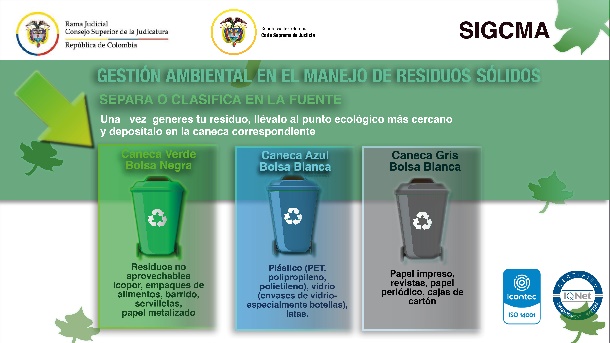 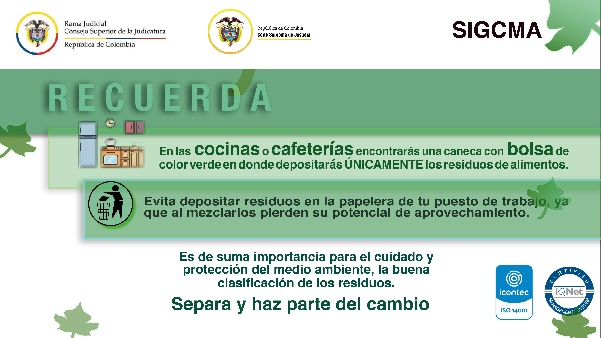 Salvapantallas clasificación de residuos, código de colores.Fuente: Consejo Superior de la Judicatura – Unidad de Desarrollo y Análisis Estadístico/SIGCMA 2020Ahorro y uso eficiente de agua y energía, enfocado al trabajo en casa, el cual fue elaborado con el apoyo del Consejo de Estado. (https://www.youtube.com/watch?v=m5SGXa97dN4)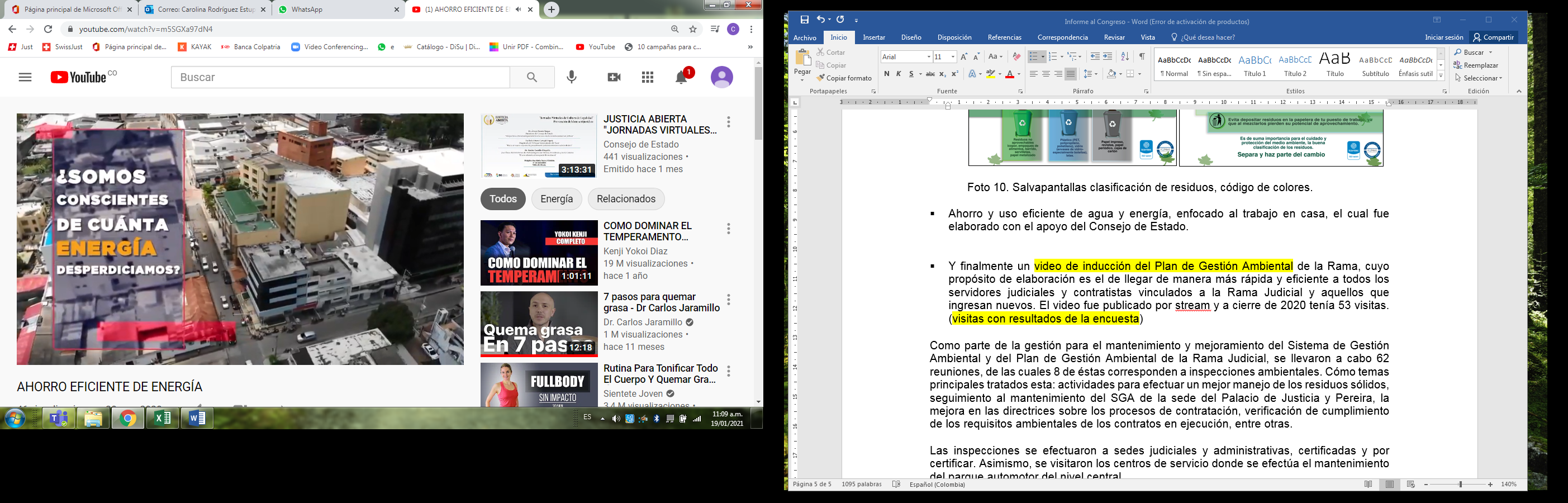 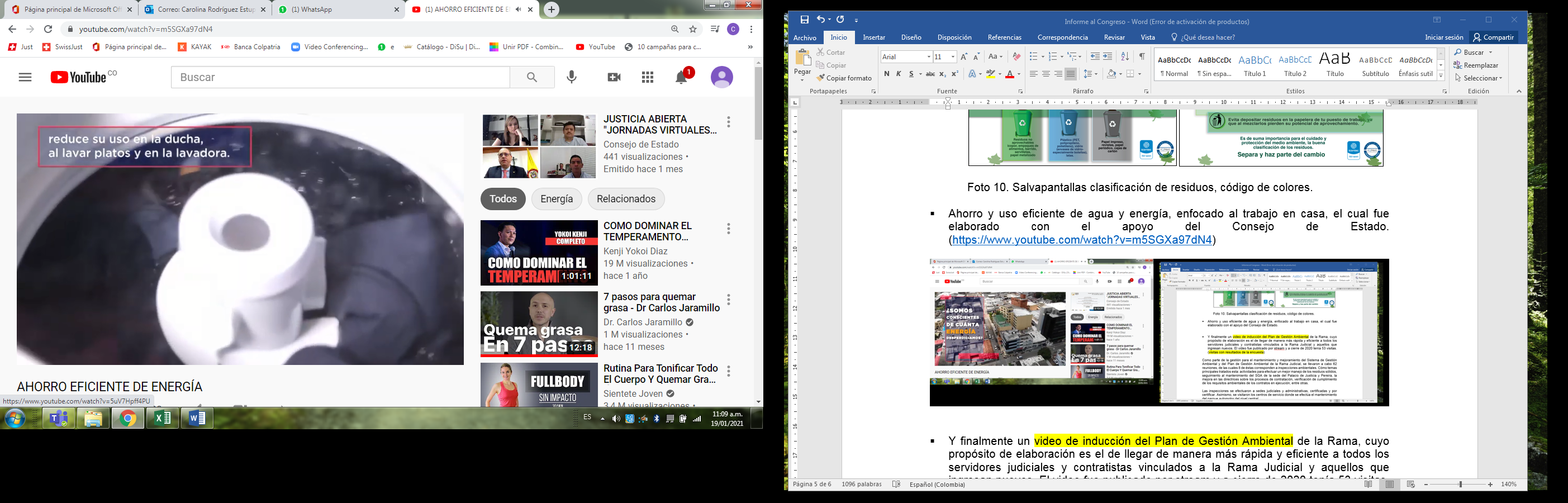 Video de ahorro y uso eficiente de agua y energíaFuente: Consejo Superior de la Judicatura – Unidad de Desarrollo y Análisis Estadístico/SIGCMA 2020Inducción al Sistema de Gestión Ambiental de la Rama Judicial. Este video se construyó con apoyo del CENDOJ, su propósito de elaboración fue llegar de manera más rápida y eficiente a todos los servidores judiciales y contratistas vinculados a la Rama Judicial. El video fue publicado por la herramienta Stream, con la que cuenta la Rama y a cierre del 2020 tenían 53 visitas, adicional al video se publicó una evaluación en la cual los servidores deberían consignar lo aprendido en el video. (https://web.microsoftstream.com/video/a6a3c57b-2235-48a0-9025-77250aea2ebe)De las 53 visitas el 54%respondieron a la evaluación que consta de 5 preguntas, de las cuales el 100% respondieron correctamente la primera y quinta pregunta, relacionadas con el acuerdo que establece el Plan de Gestión Ambiental de la Rama Judicial y las prácticas ambientales para proteger al medio ambiente, el 90% respondió positivamente a los programas ambientales que hacen parte del Plan de Gestión Ambiental de la Rama, el 69% respondió adecuadamente al nuevo código de colores y el 62% a los compromisos que establece el Consejo Superior de la Judicatura en su política ambiental.Resultados de la evaluación de inducción ambiental.Fuente: Consejo Superior de la Judicatura – Unidad de Desarrollo y Análisis Estadístico/SIGCMA 2020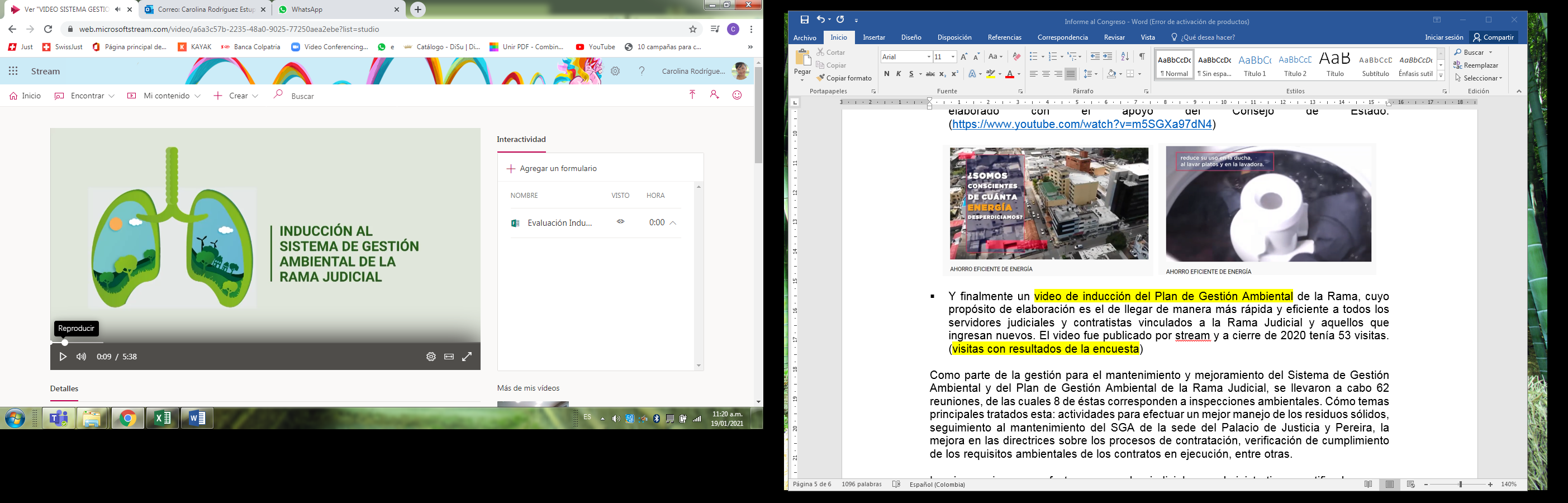 Video del Sistema de Gestión Ambiental por StreamConsejo Superior de la Judicatura – Unidad de Desarrollo y Análisis Estadístico/SIGCMA 2020Como parte de la gestión para el mantenimiento y mejoramiento del Sistema de Gestión Ambiental y del Plan de Gestión Ambiental de la Rama Judicial, se llevaron a cabo 62 reuniones, de las cuales 8 corresponden a inspecciones ambientales. 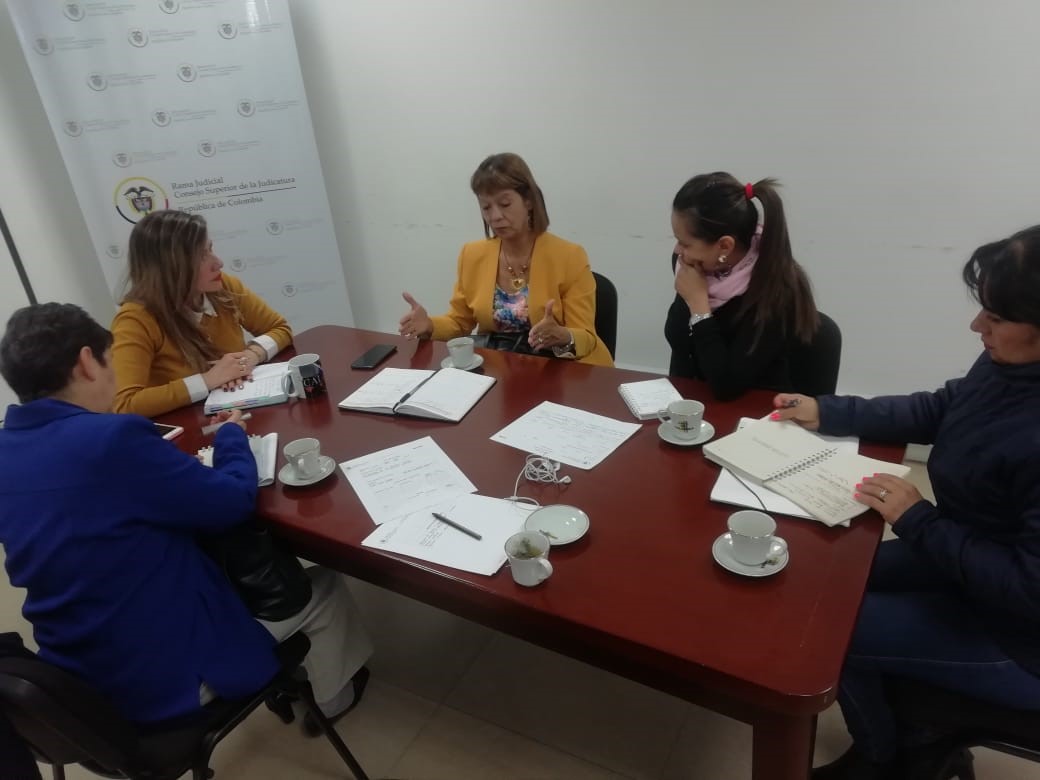 Reunión con Juez Coordinadora del Complejo de PaloquemaoFuente: Consejo Superior de la Judicatura – Unidad de Desarrollo y Análisis Estadístico/SIGCMA 2020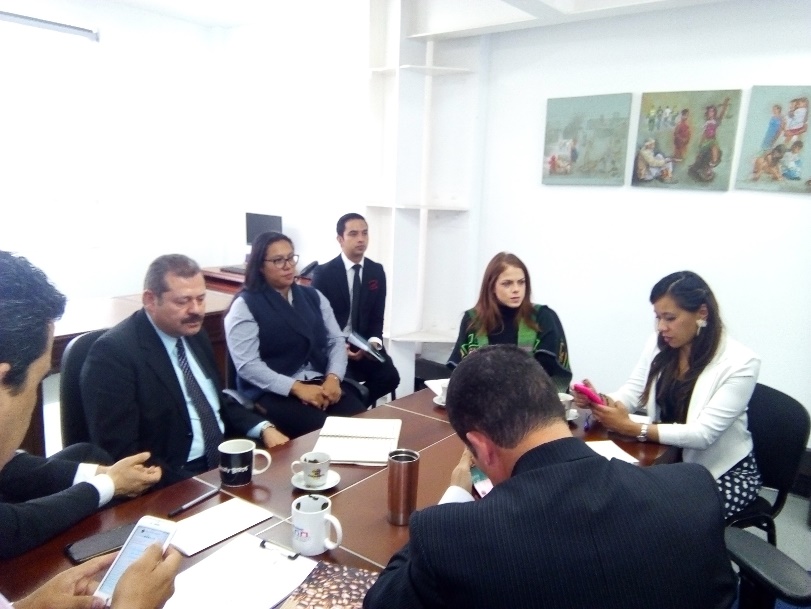 Reunión con el Consejo de EstadoFuente: Consejo Superior de la Judicatura – Unidad de Desarrollo y Análisis Estadístico/SIGCMA 2020Como temas principales tratados en las reuniones se tienen: actividades para efectuar un mejor manejo de los residuos sólidos, seguimiento al mantenimiento del SGA de la sede del Palacio de Justicia y Pereira, la mejora en las directrices sobre los procesos de contratación, verificación de cumplimiento de los requisitos ambientales de los contratos en ejecución, entre otras. 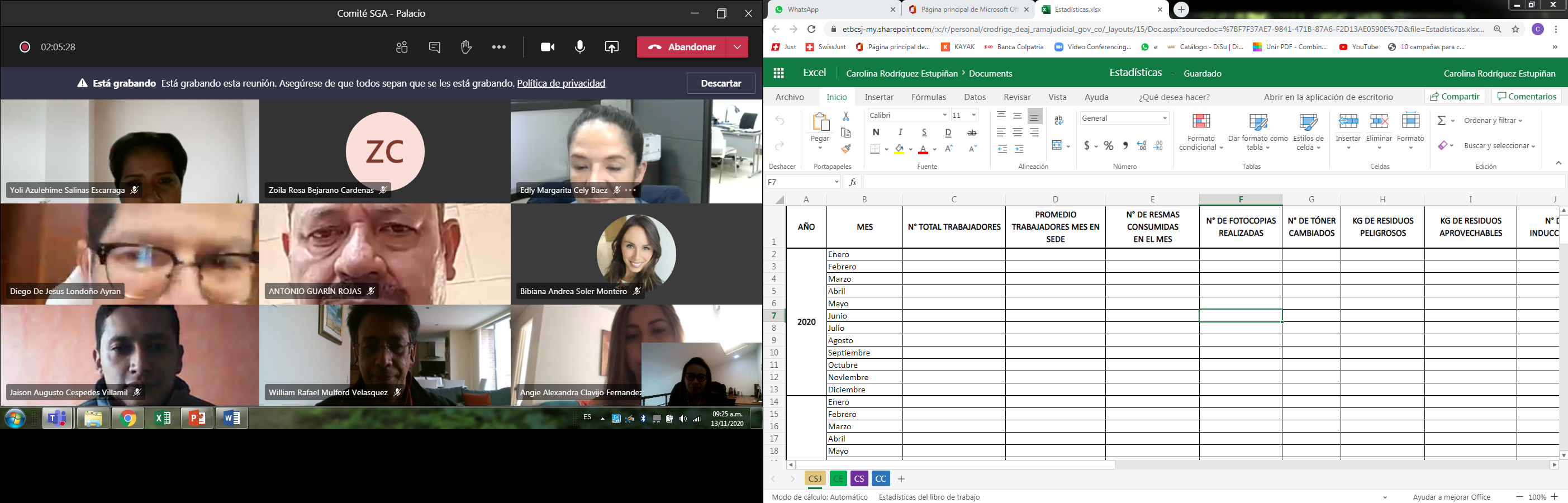 Reunión comité del SGA Palacio de JusticiaFuente: Consejo Superior de la Judicatura – Unidad de Desarrollo y Análisis Estadístico/SIGCMA 2020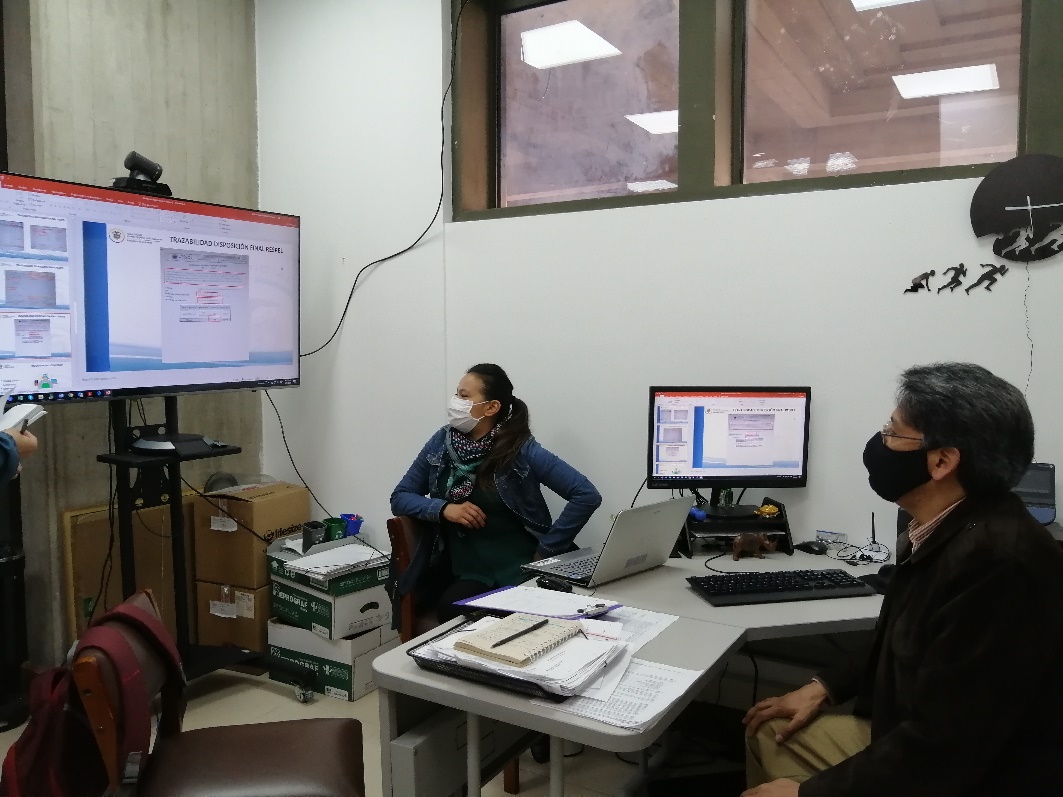 Reunión verificación requisitos del SGAFuente: Consejo Superior de la Judicatura – Unidad de Desarrollo y Análisis Estadístico/SIGCMA 2020Las inspecciones se efectuaron a sedes judiciales y administrativas certificadas y por certificar. Así mismo, se visitaron los centros de servicios donde se efectúa el mantenimiento del parque automotor del nivel central.Como resultado de las reuniones y sesiones de sensibilización se ha podido evidenciar una mejora en la implementación de las prácticas ambientales, así como la participación e interés de los servidores judiciales y contratistas sobre las actividades y la protección al medio ambiente. 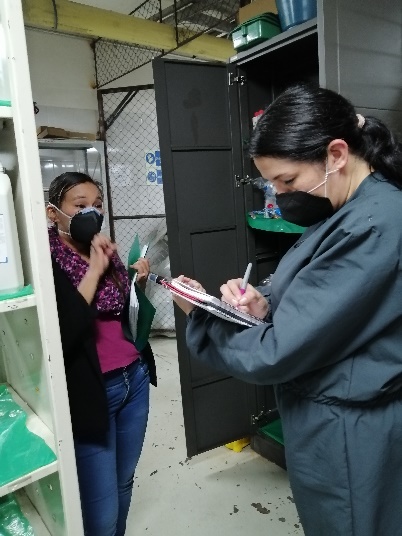 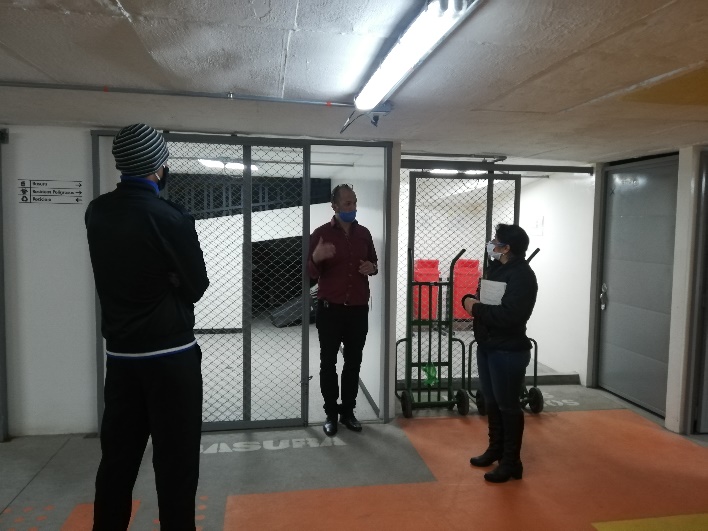                  Inspección Palacio                         Inspección DEAJ Fuente: Consejo Superior de la Judicatura – Unidad de Desarrollo y Análisis Estadístico/SIGCMA 2020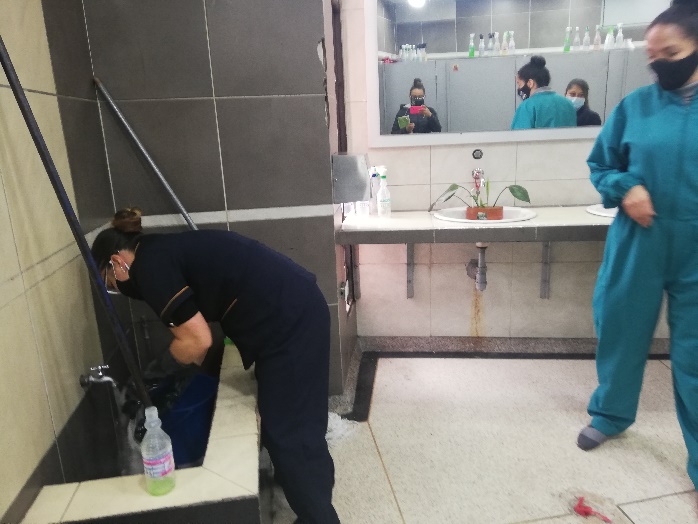 Inspección Escuela Judicial “Rodrigo Lara Bonilla”Fuente: Consejo Superior de la Judicatura – Unidad de Desarrollo y Análisis Estadístico/SIGCMA 2020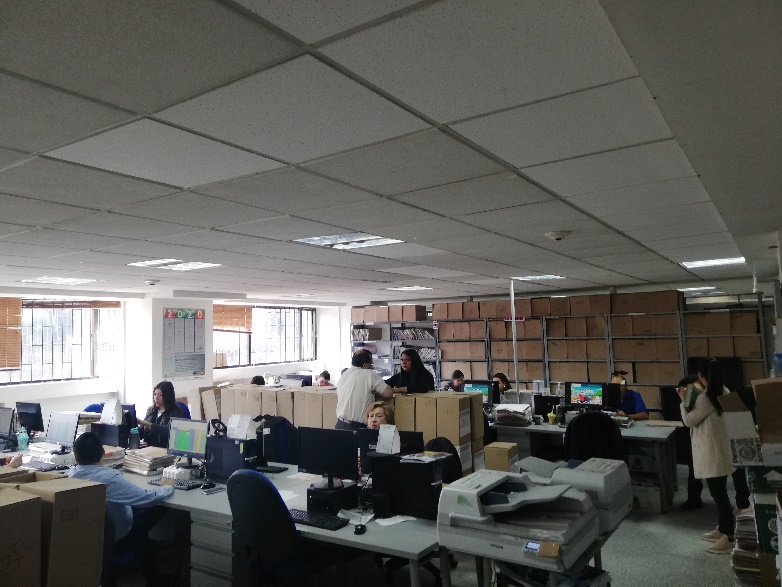 Inspección Complejo de PaloquemaoFuente: Consejo Superior de la Judicatura – Unidad de Desarrollo y Análisis Estadístico/SIGCMA 2020CONVERSATORIO NACIONAL DEL SIGCMA: CICLO 2020 EN TIEMPOS DEL COVID-19El 10 de septiembre del 2020, la Magistrada Líder del SIGCMA, Dra Martha Lucía Olano de Noguera, instaló el Conversatorio Nacional del SIGCCMA: CICLO 2020 en tiempos del COVID-19, resaltando la importancia de las temáticas que cuentan con la participación de expertos en cada una ellas, las cuales se relacionan a continuación. En este contexto resaltó que los nucleos temáticos que se trabajaran en tiempos del COVID-19 son:Sistema de Gestión Antisoborno: ISO 37001: 2016Accesibilidad al medio físico. Espacios de servicio al ciudadano en la administración pública: NTC 6047:2013Seguridad de la Información y Ciberseguridad: ISO 27001Resiliencia organizacionalCausa y Efectos en la toma de decisiones relacionadas con Elementos ambientales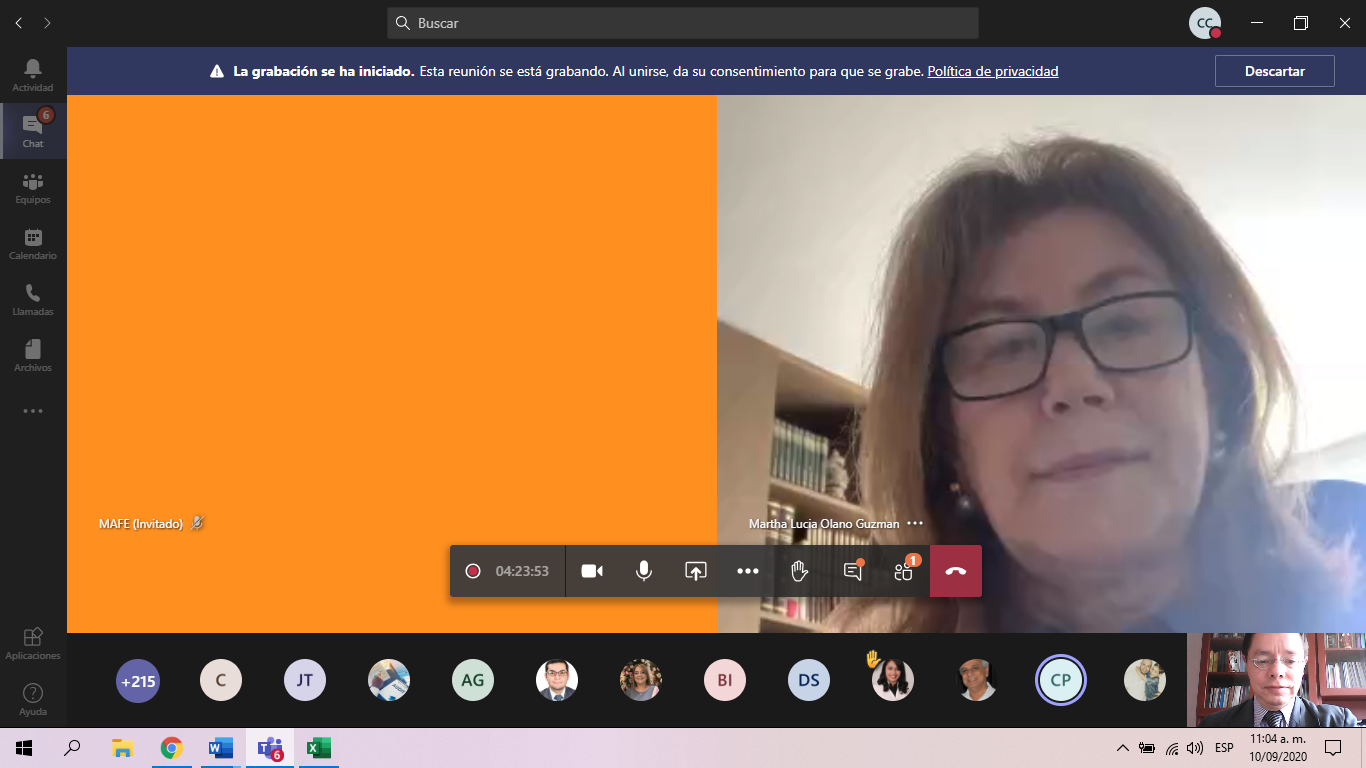 Fuente: Consejo Superior de la Judicatura – Unidad de Desarrollo y Análisis Estadístico/SIGCMA 2020En el evento participaron los siguientes conferencistas:DOCTOR JUAN SEBASTIÁN SALAZAR- DIRECTOR TÉCNICO DEL ICONTEC: El Director Técnico especificó que:El Sistema de Gestión Antisoborno especifica los requisitos y proporciona una guía para establecer, implementar, mantener, revisar y mejorar un sistema de gestión antisoborno. El sistema puede ser independiente o puede estar integrado en un sistema de gestión global. En el mismo se abordan, entre otros, actividades fundamentales relacionadas con organización, tales como: Soborno en los sectores público, privado y sin fines de lucro;Soborno por parte de la organización;Soborno por parte del personal de la organización que actúa en nombre de la organización o para su beneficio;Soborno por parte de socios de negocios de la organización que actúan en nombre de la organización o para su beneficio;Soborno a la organización;Soborno del personal de la organización en relación con las actividades de la organización;Soborno de los socios de negocios de la organización en relación con las actividades de la organización;Soborno directo e indirecto (por ejemplo, un soborno ofrecido o aceptado por, o a través de un tercero).Es importante tener presente, el Sistema de Gestión Antisoborno es aplicable solo para el soborno, ya que en él se establecen los requisitos y se proporciona una guía para un sistema de gestión diseñado para ayudar a una organización a prevenir, detectar y enfrentar al soborno y cumplir con las leyes antisoborno y los compromisos voluntarios aplicables a sus actividades.La Norma NTC 6047: 2013: mecanismos y procesos de accesibilidad al medio físico, se constituye en una Norma Técnica Colombiana que establece los criterios y requisitos generales de accesibilidad y señalización al medio físico requeridos en los espacios de acceso al ciudadano, en especial, a aquellos puntos presenciales destinados a brindar atención al ciudadano, en construcciones nuevas y adecuaciones. Sirve para que las entidades públicas tengan claridad sobre las especificaciones técnicas requeridas para hacer accesibles e incluyentes los espacios de atención presencial al ciudadano. Para su implementación es preciso llevar a cabo un diagnóstico que le permita a las entidades identificar los puntos que serán objeto de construcción y/o adecuación del espacio físico, para que posteriormente, se inicien todos los trámites internos necesarios (presupuestales, contractuales y de talento humano, entre otros) para su ejecución.  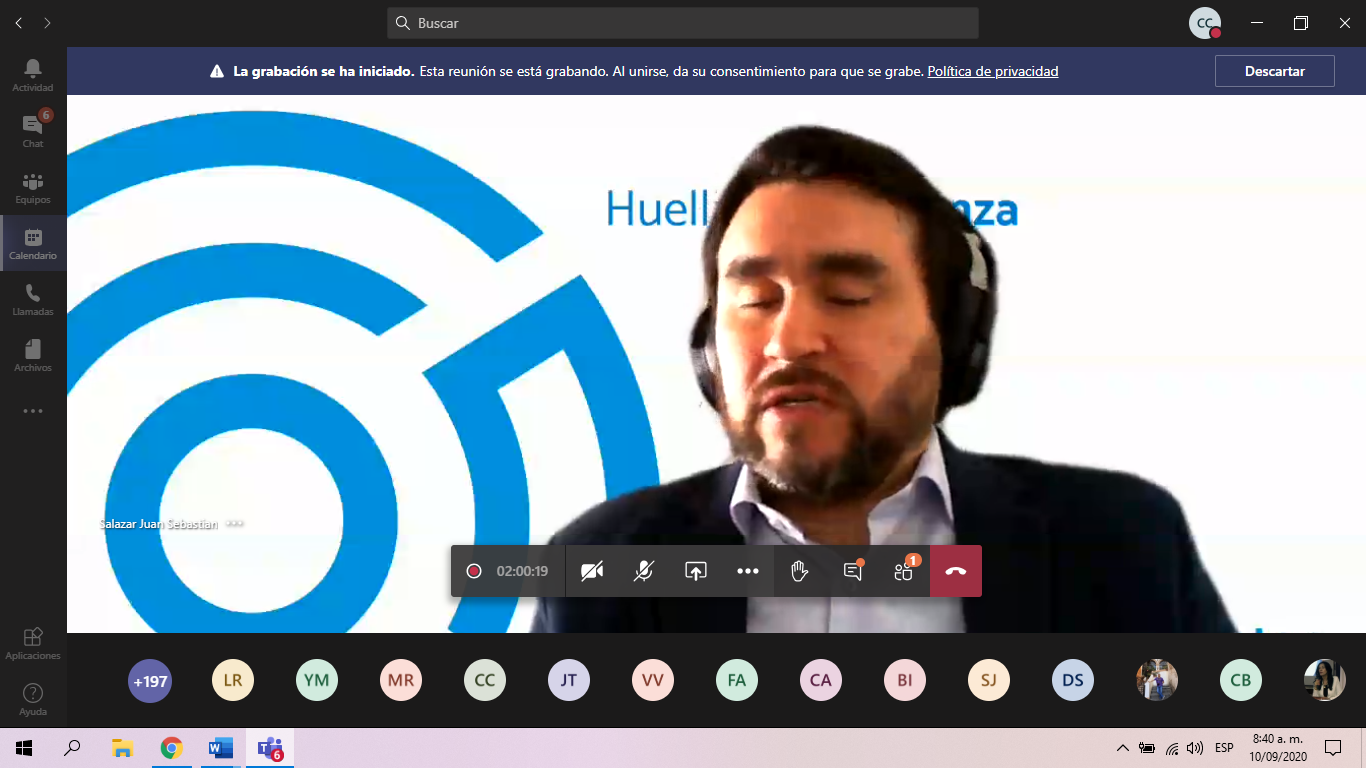 Fuente: Consejo Superior de la Judicatura – Unidad de Desarrollo y Análisis Estadístico/SIGCMA 2020DOCTOR JOHN MONOGAIngeniero Industrial. Especialista en logística. Fundador de la firma Táctica Empresarial. Auditor Líder ISO 37001, ISO 28000, ISO 9001: 2015, Experiencia de 19 años como consultor, auditor, docente en sistemas de gestión y gestión del riesgo.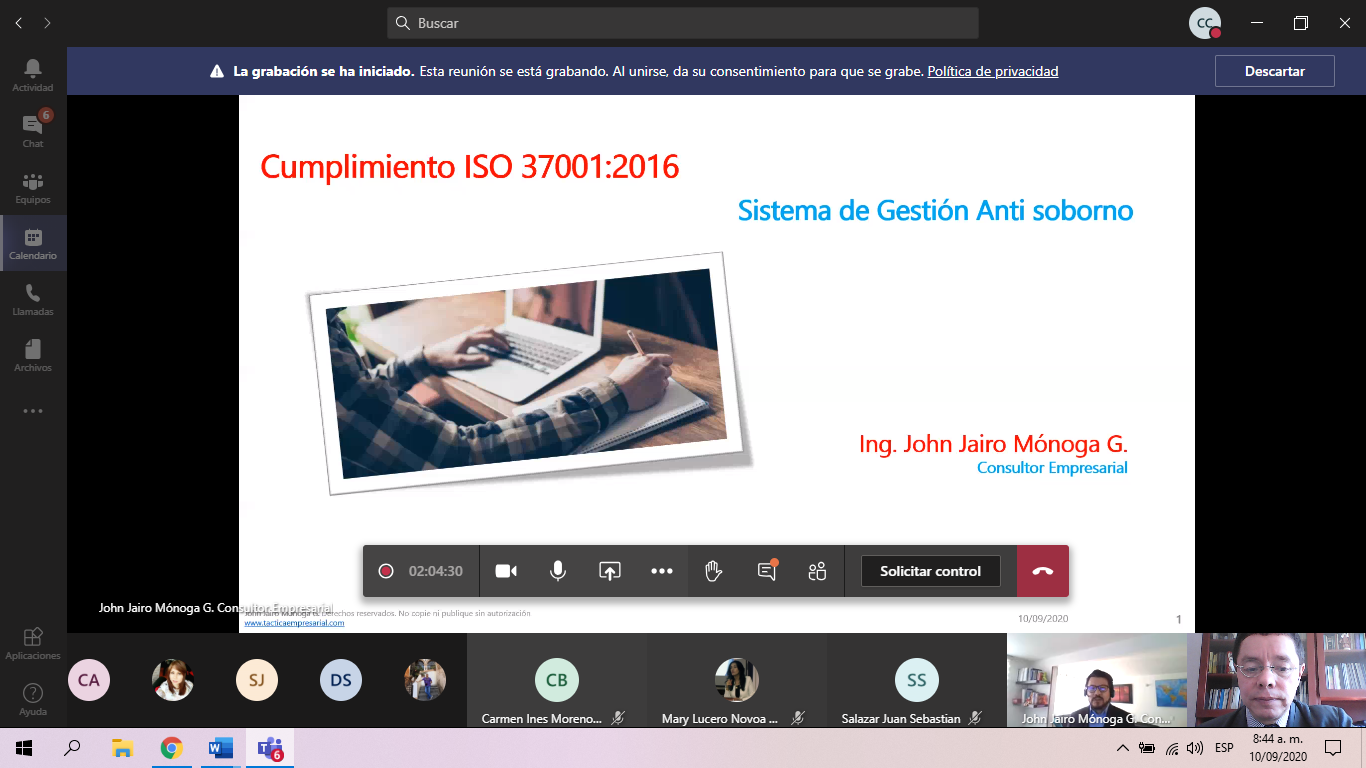 Fuente: Consejo Superior de la Judicatura – Unidad de Desarrollo y Análisis Estadístico/SIGCMA 2020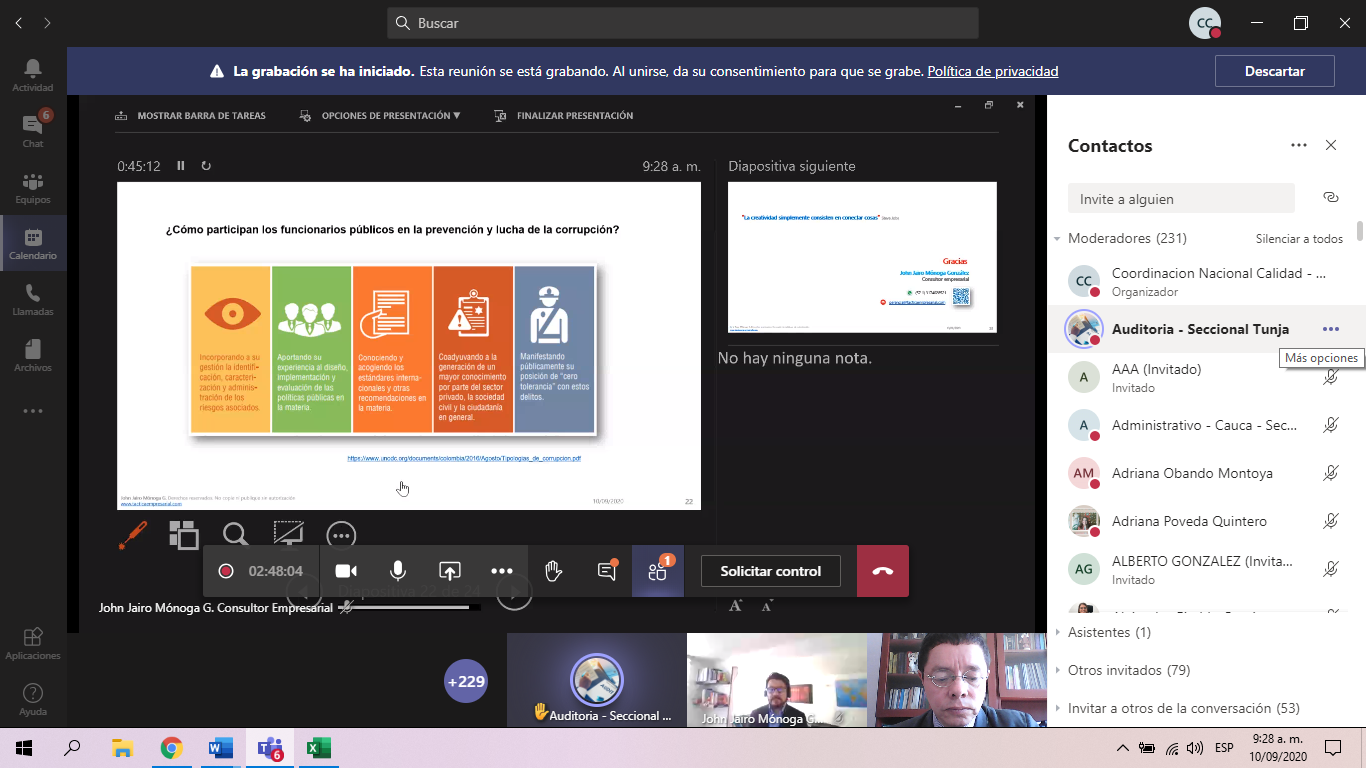 Fuente: Consejo Superior de la Judicatura – Unidad de Desarrollo y Análisis Estadístico/SIGCMA 2020DOCTORA CAROLINA PULGARÍN GÓMEZArquitecta comprometida con la accesibilidad y la sostenibilidad, Especialista en Accesibilidad y Diseño para Todos, de la Universidad de Catalunya, Master de Accesibilidad para Smart City, de la Universidad de Jaén; actualmente se encuentra realizando un Doctorado en proyectos, con amplia experiencia en la coordinación y dirección de proyectos de gran magnitud y complejidad, con énfasis en el desarrollo de Planes Integrales Maestros de Accesibilidad en infraestructuras como el Metro de Medellín y Mío Cali, experta en el desarrollo e implementación de la accesibilidad en más de 50 proyectos del país, además de la producción de cartillas y artículos para la revista Escala e ICONTEC, ponente nacional e internacional en congresos y capacitaciones en torno al tema de la accesibilidad.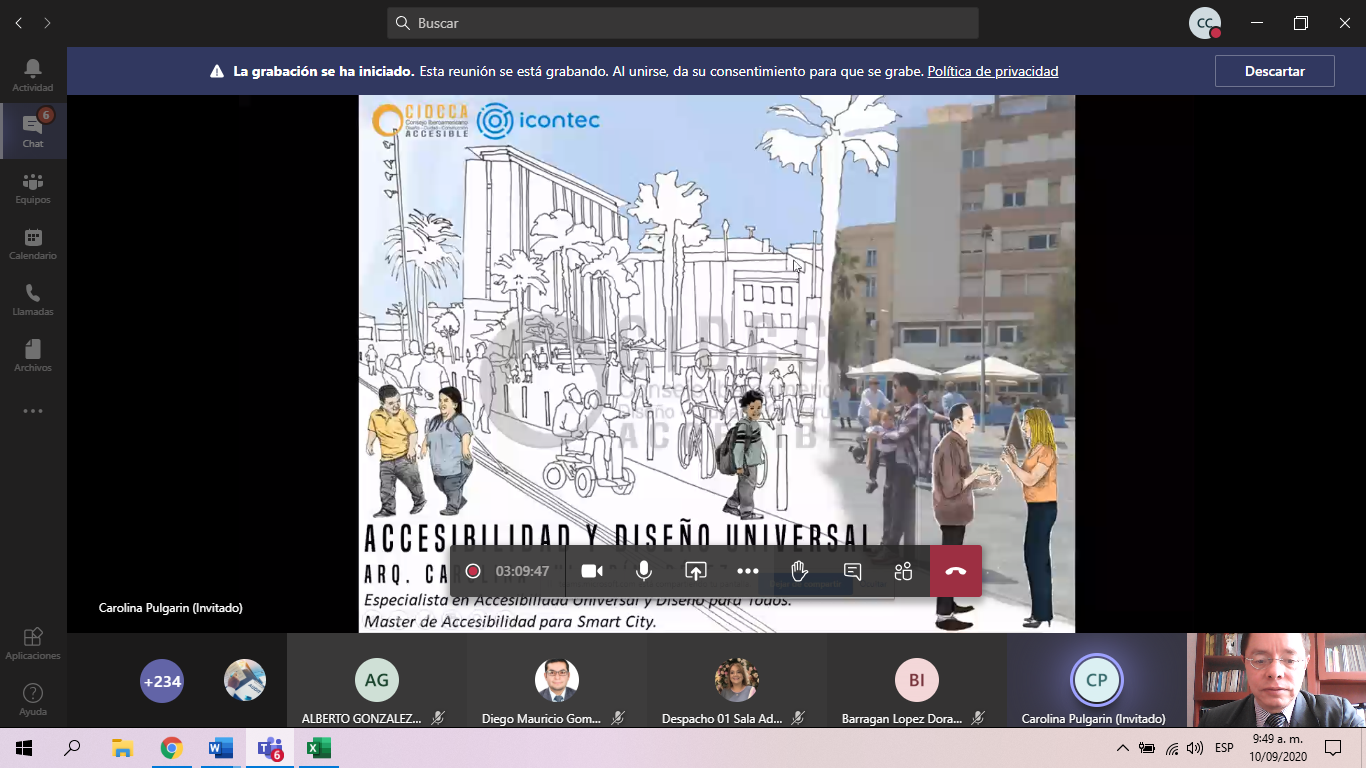 Fuente: Consejo Superior de la Judicatura – Unidad de Desarrollo y Análisis Estadístico/SIGCMA 2020DOCTOR NELSON GALINDO ARIAS:Ingeniero de Sistemas, Magister en Administración, especialista en Auditoría de Sistemas, Auditor Certificado en Sistemas de Información (CISA), Auditor Certificado en Auditoría Interna (CIA), Gerente Certificado en Seguridad de la Información (CISM), Profesional Certificado en Continuidad del Negocio (CBCP), Certificado en el modelo ITIL Versión 3, Certificado en Gestión de riesgos y controles tecnológicos (CRISC), Asesor certificado en Modelo de Madurez en Continuidad del negocio (BCMMA), Auditor líder ISO 22301, 27001, 14001 y 9001. Miembro de ISACA – Information Systems Audit and Control Association, Miembro del DRII – Disaster Recovery Institute, Miembro del IIA - Institute of Internal Auditors. Docente en temas de Calidad, Auditoría, Seguridad, Continuidad y Riesgo en instituciones como la Universidad Santo Tomás, Universidad Libre, Universidad Cooperativa, Universidad Católica y Universidad de la Sabana, conferencista en varios eventos e instructor en temas de Auditoría, Riesgos, Continuidad y Seguridad. Más de 20 años de experiencia en Continuidad, Seguridad y Auditoría en empresas del sector financiero y real, así como del sector público y privado.Fuente: Consejo Superior de la Judicatura – Unidad de Desarrollo y Análisis Estadístico/SIGCMA 2020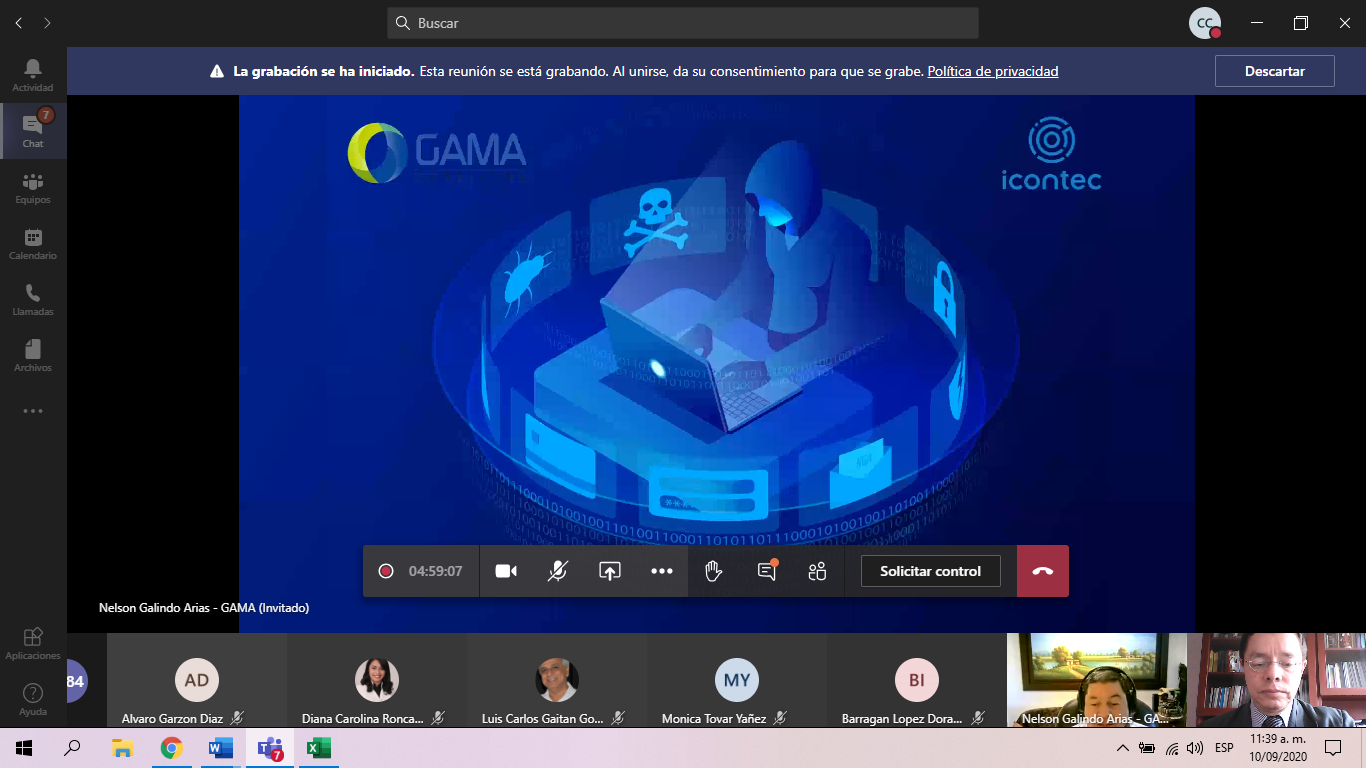 DOCTORA NUBIA YOLANDA URREGO PACHÓN Auditor Calificada HSQ y Seguridad de la Información, con experiencia de más de 12 años en la implementación y certificación  en la NTC-ISO 27001:2013, Oficial de protección de datos personales, entrenada en metodología de Innovación “SIT” Systematic Inventive Thinking (metodología de innovación Israelí), certificada COBIT5 - ISACA, Experiencia en Alineación estratégica y operativa e Integración de Sistemas de Gestión, formador lúdico, conocimiento y experiencia en transformación digital empresarial.  Fuente: Consejo Superior de la Judicatura – Unidad de Desarrollo y Análisis Estadístico/SIGCMA 2020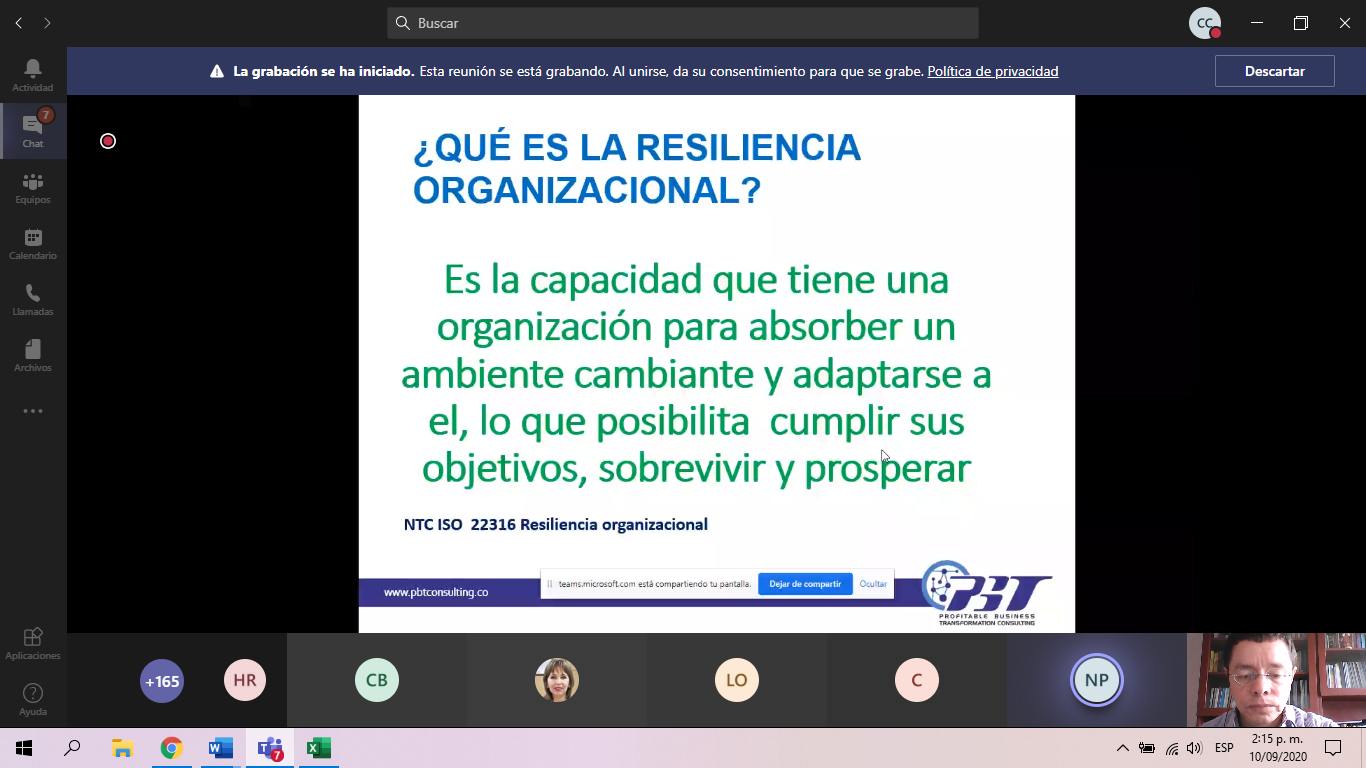 DOCTOR DANIEL ALBERTO TRILLOS ORDUZSubdirector de Normalización del ICONTEC: Ingeniero Civil, PONTIFICIA UNIVERSIDAD JAVERIANA; Master of Enviromental Management, THE UNIVERSITY OF QUEENSLAND; Formación de auditores internos Gestión Ambiental, Gestión Ambiental ISO 14001 ICONTEC; Seminario departamentos de gestión ambiental empresas: Ministerio de Ambiente y Vivienda. Experto Técnico Sostenibilidad turística; Ponente Sello Ambiental Colombiano; Experto Técnico Sistema Gestión de Calidad.Fuente: Consejo Superior de la Judicatura – Unidad de Desarrollo y Análisis Estadístico/SIGCMA 2020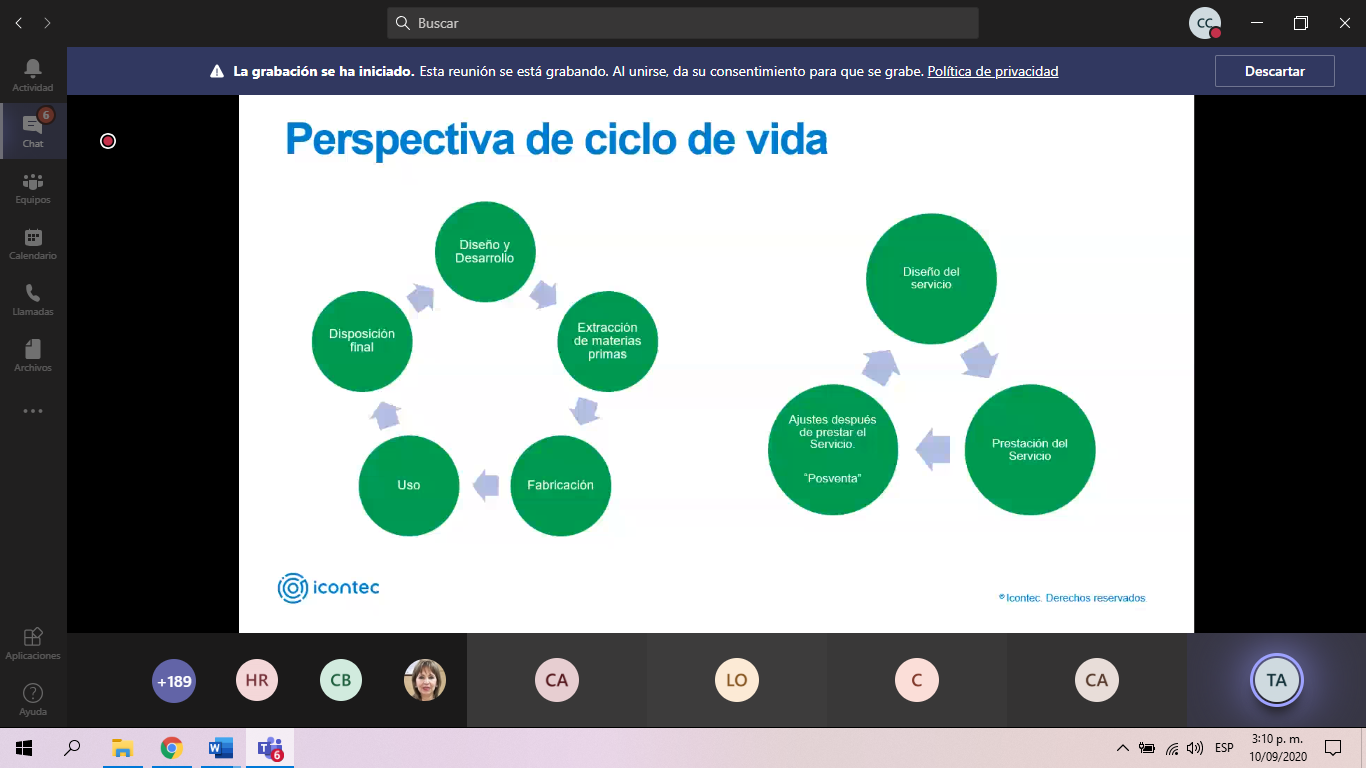 Fuente: Consejo Superior de la Judicatura – Unidad de Desarrollo y Análisis Estadístico/SIGCMA 2020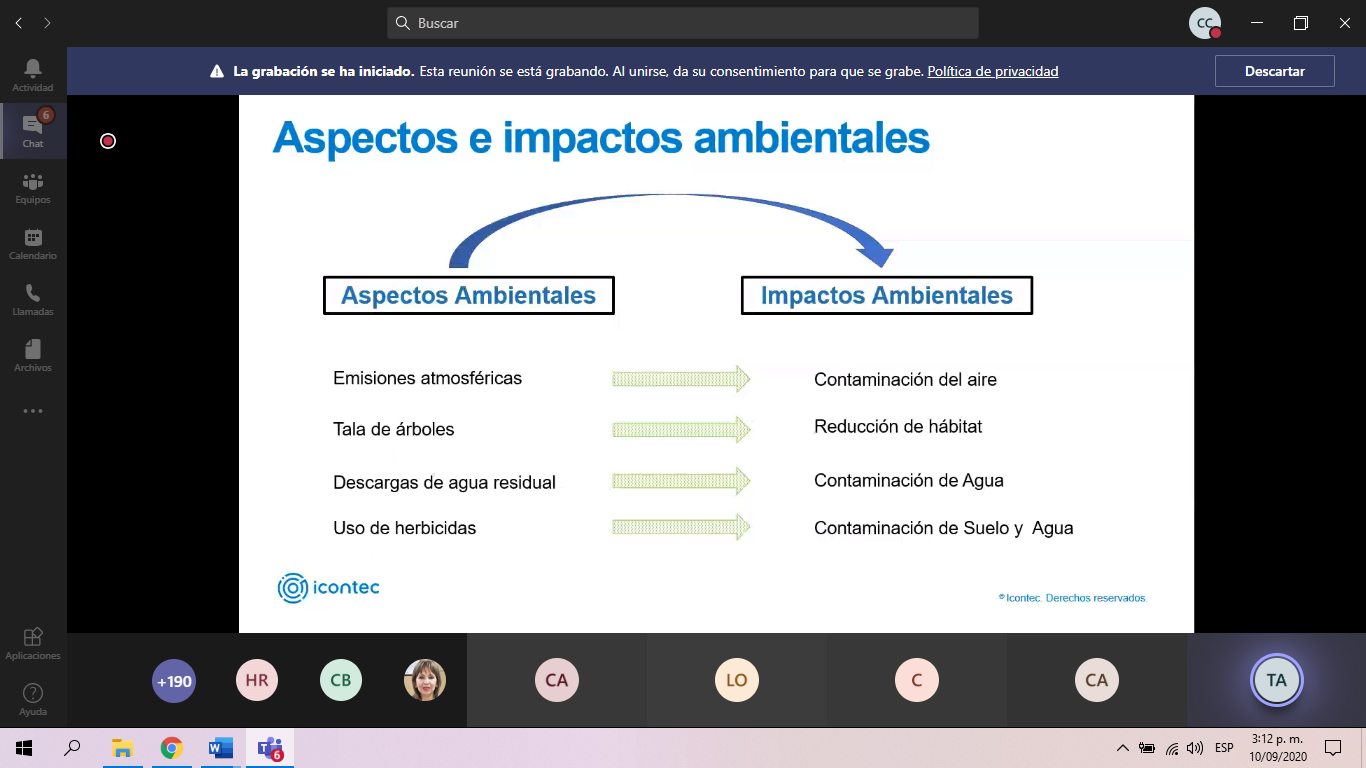 MLON/SIGCMA/WES26/01/2021PILAR ESTRATÉGICO DE CALIDAD DE LA JUSTICIAPILAR ESTRATÉGICO DE CALIDAD DE LA JUSTICIAPILAR ESTRATÉGICO DE CALIDAD DE LA JUSTICIAPILAR ESTRATÉGICO DE CALIDAD DE LA JUSTICIAPILAR ESTRATÉGICO DE CALIDAD DE LA JUSTICIAESTRATEGIAPROYECTOSACUERDO DE APROBACIÓN PLAN OPERATIVO ANUAL DE INVERSIONES-AUTORIZACIÓN PARA CONTRATARRECURSOS ASIGNADOSRECURSOS EJECUTADOSRecertificar y mantener el SIGCMA.Esta estrategia tiene como objetivo mantener, mejorar y ampliar el Sistema Integrado de Gestión y Control de la Calidad y del Medio Ambiente SIGCMA, a través de la realización de las actividades tendientes a mantener la certificación por parte de un Ente Certificador Externo, dando cumplimiento a los requisitos de las Normas ISO, el Modelo Integrado de Gestión y Planeación MIPG y de conformidad con lo establecido en acuerdos -PSA14-10160 y 10161.ACUERDO PCSJA19-11474 del 31/12/2019Resolución PCSJSR20-104 del 26 de junio de 2020.$ 655.000.000Contrato 106/2020$ 593.512.500Implementar la Norma Técnica de Calidad NTC 6256 y Guía Técnica de Calidad GTC 286.Esta estrategia tiene como objetivo implementar la Norma Técnica de Calidad NTC 6256 y Guía Técnica de Calidad GTC 286, en el nivel central, en los Consejos Seccionales de la Judicatura y Direcciones Seccionales de Administración Judicial y en los despachos judiciales que voluntariamente adopten la norma, articuladas a las Estructuras de Alto Nivel. El proceso de realizará de forma escalonada, pero con fines de certificación.ACUERDO PCSJA19-11474 del 31/12/2019Resolución PCSJSR20-113 del 16 de julio de 2020$ 400.000.000Contrato 152/2020$ 382.000.000Actualización y formación en Estructuras de Alto Nivel, la Norma y la Guía Técnica de Calidad de la Rama Judicial; el MPIG para los servidores Judiciales.Esta estrategia tiene como fin incentivar, fomentar y lograr la interiorización y concientización, así como la apropiación de los Modelos de Gestión, las Estructuras de Alto Nivel: Normas ISO, así como la Norma Técnica de Calidad NTC 6256 y Guía Técnica de Calidad GTC 286 en el nivel central, en los Consejos Seccionales de la Judicatura, las Direcciones Seccionales de Administración Judicial y en los despachos judiciales  de la Rama Judicial con el fin de contar con servidores judiciales actualizados, formados y debidamente certificados en Estructuras de Alto Nivel, la Norma y la Guía Técnica de Calidad de la Rama Judicial; el MIPG y como consecuencia de ellos contar con equipos de Auditores Certificados Internos a nivel seccional para cubrir el 100% de las necesidades de Auditorías Internas y generar capacidad instalada y cuadros de relevo en la Rama Judicial.ACUERDO PCSJA19-11474 del 31/12/2019Resolución PCSJSR20-112 del 16 de julio de 2020.$ 645.000.000Contrato 136/2020$ 645.000.000Diseñar e implementar la plataforma estratégica del Sistema de Gestión Ambiental.La estrategia tiene como fin el diseño de la Plataforma Estratégica del Sistema de Gestión Ambiental en el marco de lo establecido en la Norma NTC ISO 14001:2015, articulada a las normas ISO y por consiguiente a la Norma Técnica de Calidad NTC 6256 y Guía Técnica de Calidad GTC 286 en las sedes donde se haya certificado el Sistema de Gestión Ambiental y generar los procesos de conciencia ambiental en las sedes en las que se vayan creando las condiciones de posible certificación ambiental, dadas las características que exige la norma para procesos de certificación de los sistemas de gestión ambiental.ACUERDO PCSJA19-11474 del 31/12/2019Resolución PCSJSR20-111 del 16 de julio de 2020.$ 300.000.000Contrato 129/2020:$ 299.999.000TOTALTOTAL$ 2000.000.000$ 1.920.511.500Núcleos TemáticosNro. SesionesNro. ParticipantesEjecuciónLogros ObtenidosNúcleos TemáticosNro. SesionesNro. ParticipantesEjecuciónLogros ObtenidosImplementación y Sensibilización de la Plataforma Estratégica de la Norma Técnica 6256:2018 y la Guía Técnica 286:2018, específicas de la Rama Judicial a las unidades Misionales de la Dirección Ejecutiva de Administración Judicial, unidades misionales del Consejo Superior de la Judicatura, así como Consejos y Direcciones Seccionales de la Judicatura.10150100%Se gestionó, elaboró, estableció y desarrolló el plan de acción, la metodología de riesgos, la herramienta para la elaboración del informe para la alta dirección y demás estrategias que debemos seguir para alcanzar las metas y objetivos establecidos.Formación y capacitación   en modelos de Gestión y Estructuras de Alto Nivel, a despachos Certificados, Consejos y Direcciones Seccionales A través de la plataforma Teams. 10700100%Se integraron los elementos de gestión de la calidad con los que debemos contar para tener un sistema efectivo que nos permita mejorar la oportunidad y el alcance de la prestación del servicio en la Administración de Justicia.Conversatorio en “Comunicación para el liderazgo” modelos y estructuras de comunicación impecable para profesionales de alta experticia y excelencia técnica.1500100%Fortalecimiento de competencias de liderazgo el cual comienza y termina con las personas. Nos impulsa a cultivar la pasión por las cosas bien hechas y a predicar con el ejemplo, ya que el liderazgo se manifiesta más por hechos que por palabras y eso aumenta nuestra credibilidad en el día a día.Actualización, preparación del contexto institucional.7900100%Preparación del Contexto Institucional de la Rama Judicial: Consejo Superior de la Judicatura y Dirección Ejecutiva De Administración Judicial con los profesionales del Equipo de trabajo.Simulacro exitoso referente al Contexto Institucional, sustentado en los numerales 4.0, 4,1, 43, de las Normas NTC ISO 9001:2015, NTC ISO 14001:2015, NTC 6256:2018.Acompañamiento Técnico en el Proceso de Implementación, Capacitación y Auditoria, de la NORMA TECNICA DE LA RAMA JUDICIAL NTC 6256:2018 Y GTC 286:2018.20800100%Se establecieron los lineamientos de Planificación Estratégica, Contexto de la Organización el pensamiento basado en procesos, pensamiento basado en riesgos, medición de indicadores, que oriente a la organización  a evaluar los riesgos por procesos para cumplir las metas y la misión del CSJ y sus Unidades Misionales en los Consejos Seccionales de la Judicatura; así como la misión de la Dirección Ejecutiva de Administración Judicial, sus Unidades Administrativas, las Direcciones Seccionales de Administración Judicial y las Coordinaciones Administrativas, basados en los procedimientos internos de la entidad y en las buenas prácticas en el marco de la Norma ISO 6256:2018 y la Guía GTC 286:2018Mesas de trabajo para la actualización de documentos.21900100%Se logró la actualización y articulación con la Norma ISO 6256:2018 y la Guía GTC 286:2018 de las caracterizaciones y procedimientos, de la totalidad de los procesos de las Unidades misiones del CSJ y la DEAJ contando con la participación de los Líderes de Proceso de Nivel Central y Nivel SeccionalImplementación herramienta Plan de Acción en los Consejos Seccionales, Direcciones Seccionales, Unidades Misionales CSJ, Unidades DEAJ, Coordinaciones y Despachos5700100%Se obtuvo la consolidación e Implementación de la herramienta Plan de Acción en los Consejos Seccionales, Direcciones Seccionales, Unidades Misionales del CSJ, Unidades DEAJ, Coordinaciones Administrativas y despachos judiciales.Capacitación para la implementación y actualización matriz de riesgos 5 * 5 SIGCMA4350100%Se logró la articulación de la matriz de riesgos con la matriz DOFA y el análisis de Contexto de la Organización trabajada desde el Plan de Acción en mesas de trabajo realizadas con anterioridad, en la cual participaron más de 350 servidores judiciales, los cuales estuvieron distribuidos en 7 mesas de trabajo asesorados por expertos de Undernet y en la cual se trabajó en los diferentes procesos del SIGCMA.Capacitación y Socialización herramienta INFORME PARA la ALTA DIRECCIÓN1360100%Se construyó la herramienta para estandarizar el informe de la alta dirección el cual es trascendental en   el proceso de toma de decisiones sobre las acciones tendientes a fortalecer el SIGCMA y Garantizar la mejora continua para la entidad.Diplomado virtual Sistemas de Gestión Integrados HSEQ-CSJ-136 HRSDiplomado virtual Sistemas de Gestión Integrados HSEQ-CSJ-136 HRSDiplomado virtual Sistemas de Gestión Integrados HSEQ-CSJ-136 HRSCURSOSCONTENIDOS RELACIONADOSNro. HorasMódulo de Inducción1. FUNDAMENTOS DE 9001Conceptos básicos y principiosestructura de alto nivel y pensamiento basado en riesgo Identificación e interpretación de los requisitos de la norma161. FUNDAMENTOS DE 9001Conceptos generales de MIPG - MECI162. COMPETENCIAS BÁSICAS DE 14001Términos y definiciones de GA82. COMPETENCIAS BÁSICAS DE 14001Enfoque de gestión para el nuevo modelo ISO1400182. COMPETENCIAS BÁSICAS DE 14001Comprensión de Los requisitos del SGA83. COMPETENCIAS BÁSICAS DE SSTConceptos básicos y principios83. COMPETENCIAS BÁSICAS DE SSTEnfoque por procesos y ciclo PPHVA83. COMPETENCIAS BÁSICAS DE SSTRequisitos del SG SST84. MODELOS DE INTEGRACIÓNBeneficios y conceptos relacionados con los SGI164. MODELOS DE INTEGRACIÓNModelos de integración164. MODELOS DE INTEGRACIÓNModelos de gestión por procesos en SGI164. MODELOS DE INTEGRACIÓNPlanificación de los SG para su integración165. ESTRATEGIA Y CONTROL EN UN SG INTEGRADOLiderazgo y compromiso de la direcciónOrientación para la planificación integral operativaObligaciones de cumplimiento325. ESTRATEGIA Y CONTROL EN UN SG INTEGRADOControl del SGI325. ESTRATEGIA Y CONTROL EN UN SG INTEGRADOPolítica integralObjetivos y planificación para lograrlos326. PLANIFICACIÓN BASADO EN RIESGOSPensamiento basado en riesgos86. PLANIFICACIÓN BASADO EN RIESGOScaracterización de los riesgos86. PLANIFICACIÓN BASADO EN RIESGOSValoración y tratamiento de riesgos86. PLANIFICACIÓN BASADO EN RIESGOSConceptos y estructura ISO 3100086. PLANIFICACIÓN BASADO EN RIESGOSGuía de administración de riesgos del DAFP 201886. PLANIFICACIÓN BASADO EN RIESGOSIntegración de la gestión del riesgo con el SIGMA y Guía de administración del riesgo DAFP87. EVALUACIÓN DE LA CONFORMIDAD- AUDITORIASNociones básicas para un programa de auditoria Habilidades para planificar y llevar a cabo la auditoría interna al SGITécnica de auditorías en HSEQConceptos y Estructura NTC ISO 19011248. EVALUACIÓN, REVISIÓN POR LA DIRECCIÓN Y MEJORA EN UN SGIGestión para la mejora.Papel del líder en la revisión por la direcciónEntradas para la mejora del SGI24TOTALES136Diplomado virtual Sistemas de Gestión Integrados HSEQ-NTC 6256:2018-GTC 286:2018Diplomado virtual Sistemas de Gestión Integrados HSEQ-NTC 6256:2018-GTC 286:2018Diplomado virtual Sistemas de Gestión Integrados HSEQ-NTC 6256:2018-GTC 286:2018CURSOSCONTENIDOS RELACIONADOSNro. Horas a certificarMódulo de Inducción1. FUNDAMENTOS DE 9001Conceptos básicos y principiosestructura de alto nivel y pensamiento basado en riesgoIdentificación e interpretación de los requisitos de la norma161. FUNDAMENTOS DE 9001Conceptos generales de MIPG – MECI162. COMPETENCIAS BÁSICAS DE 14001Términos y definiciones de GA82. COMPETENCIAS BÁSICAS DE 14001Enfoque de gestión para el nuevo modeloISO1400182. COMPETENCIAS BÁSICAS DE 14001Comprensión de Los requisitos del SGA83. COMPETENCIAS BÁSICAS DE SSTConceptos básicos y principios83. COMPETENCIAS BÁSICAS DE SSTEnfoque por procesos y ciclo PPHVA83. COMPETENCIAS BÁSICAS DE SSTRequisitos del SG SST84. FUNDAMENTOS NTC 6256:2018 Y GTC 286: 2018Conceptos Básicos de la gestión en la rama judicial84. FUNDAMENTOS NTC 6256:2018 Y GTC 286: 2018Requisitos de la NTC 6256:201884. FUNDAMENTOS NTC 6256:2018 Y GTC 286: 2018Lineamientos GTC 286:201885. MODELOS DE INTEGRACIÓNBeneficios y conceptos relacionados con los SGI165. MODELOS DE INTEGRACIÓNModelos de integración165. MODELOS DE INTEGRACIÓNModelos de gestión por procesos en SGI165. MODELOS DE INTEGRACIÓNPlanificación de los SG para su integración166.. ESTRATEGIA Y CONTROL EN UN SG INTEGRADOLiderazgo y compromiso de la dirección Orientación para la planificación integral operativaObligaciones de cumplimiento246.. ESTRATEGIA Y CONTROL EN UN SG INTEGRADOControl del SGI246.. ESTRATEGIA Y CONTROL EN UN SG INTEGRADOPolítica integralObjetivos y planificación para lograrlos247.  PLANIFICACIÓN BASADO EN RIESGOSPensamiento basado en riesgos167.  PLANIFICACIÓN BASADO EN RIESGOScaracterización de los riesgos167.  PLANIFICACIÓN BASADO EN RIESGOSValoración y tratamiento de riesgos167.  PLANIFICACIÓN BASADO EN RIESGOSConceptos y estructura ISO 31000167.  PLANIFICACIÓN BASADO EN RIESGOSGuía de administración de riesgos del DAFP 2018167.  PLANIFICACIÓN BASADO EN RIESGOSIntegración de la gestión del riesgo con elSIGMA y Guía de administración del riesgo DAFP168. EVALUACIÓN DE LA CONFORMIDAD- AUDITORIASNociones básicas para un programa de auditoria integradaHabilidades para planificar y llevar a cabo la auditoría interna al SGITécnica de auditorías en HSEQConceptos y Estructura NTC ISO 19011249. EVALUACIÓN, REVISIÓN POR LA DIRECCIÓN Y MEJORA EN UN SGIPapel del líder en la revisión por la direcciónGestión para la mejoraEntradas para la mejora del SGI16TOTALES136DIPLOMADO VIRTUAL FORMACION DE AUDITORES EN SISTEMA DE GESTIÓN AMBIENTALDIPLOMADO VIRTUAL FORMACION DE AUDITORES EN SISTEMA DE GESTIÓN AMBIENTALCURSOSCONTENIDOS RELACIONADOSNro. HorasMODULO DE INDUCCIONInducción al aula virtual y navegación1.FUNDAMENTACION SGA Norma ISO 14001:2015 y NTC6256:2018 Y GTC 286:2018Conceptos básicos en SGA201.FUNDAMENTACION SGA Norma ISO 14001:2015 y NTC6256:2018 Y GTC 286:2018Requisitos Norma ISO140001:2015201.FUNDAMENTACION SGA Norma ISO 14001:2015 y NTC6256:2018 Y GTC 286:2018Conceptos y fundamentos básicos del sistema de gestión para la Rama judicial201.FUNDAMENTACION SGA Norma ISO 14001:2015 y NTC6256:2018 Y GTC 286:2018Requisitos Norma NTC6256:2018201.FUNDAMENTACION SGA Norma ISO 14001:2015 y NTC6256:2018 Y GTC 286:2018Lineamientos de la GCT286:2018202.PLANIFICACION DEL SISTEMA DE GESTIÓN AMBIENTAL - SGAContexto - Conceptualización y metodología contextoRiesgos del SGA- Conceptualización y metodología riesgosPlan de gestión ambiental -Conceptualización y metodología elaboración PGAIdentificación de los aspectos e impactos ambientales y su seguimiento- Conceptualización y metodología Objetivos ambientales e indicadores ambientales- Conceptualización y metodología Formulación y seguimiento de planes de acción- Conceptualización y metodología243.IDENTIFICACION Y SEGUIMIENTO DE REQUISITOS LEGALESIdentificación y seguimiento de requisitos legales ambientales y otros requisitos 83.IDENTIFICACION Y SEGUIMIENTO DE REQUISITOS LEGALESMetodología para la elaboración, formulación, evaluación y seguimiento de la matriz legal83.IDENTIFICACION Y SEGUIMIENTO DE REQUISITOS LEGALESMetodología para la identificación y seguimiento al cumplimiento de los requisitos 84.CONTROLES OPERACIONALESPlanificación y control operacional164.CONTROLES OPERACIONALESTipos de control y métodos para el control operativo164.CONTROLES OPERACIONALESIdentificación y descripción de los controles operacionales del SGA164.CONTROLES OPERACIONALESFormulación de controles operacionales (soluciones ambientales)164.CONTROLES OPERACIONALESImplementación de controles165.PREPARACION Y RESPUESTAS DE EMERGENCIAElaboración del plan de emergencias205.PREPARACION Y RESPUESTAS DE EMERGENCIABrigadas de emergencias205.PREPARACION Y RESPUESTAS DE EMERGENCIAElaboración evaluación y seguimiento a planes de emergencia206.TECNICA DE AUDITORIA COMBINADATécnicas de auditoría combinada del SGA ISO 14001 y NTC 6256 32HPreparación de las Auditorias para sistemas de gestión ambiental en contexto: Criterios de auditoria combinada SGA ISO 14001 y NTC 6256Evidencias de las Auditorias para sistemas de gestión ambiental en contexto Elaboración de Planes de Auditorias de Gestión Ambiental en contexto326.TECNICA DE AUDITORIA COMBINADARequisitos ambientales que deben ser auditados desde la NORMA NTC6226 y GTC286 articulada con la NTC ISO 14001:2015 y la norma NTC 19011:2018327.REDACCION DE HALLAZGOS INFORME DE AUDITORIARedacción de hallazgos e informe de auditoría 16HTécnicas de redacción de hallazgosEstructura del informe de auditoría de SGA Retroalimentación al ejercicio práctico de elaboración de informe167.REDACCION DE HALLAZGOS INFORME DE AUDITORIAElaboración de informe parcial y final de auditorías en SGA según Norma 190011:2018 y 140001:201516TOTALES136